Zadanie 75204/Sprawa ……………UMOWANR …………………………………………………………………..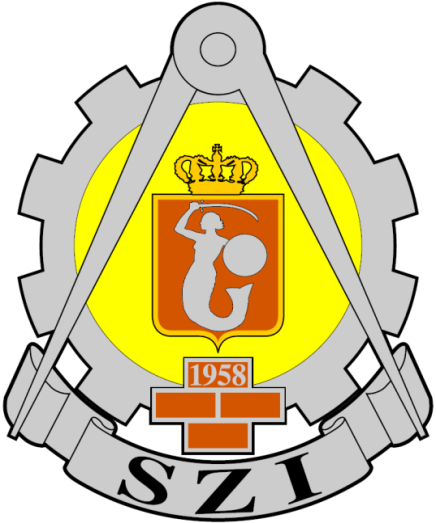 Data rozpoczęcia …………………………..Planowa data zakończenia …………………………….UMOWA NR ..…………………………………………../RB-R	W dniu ..................... r. w Warszawie pomiędzy Skarbem Państwa -STOŁECZNYM ZARZĄDEM INFRASTRUKTURY w Warszawie, reprezentowanym przez:SZEFA ZARZĄDU - ……………………………………………………….z siedzibą w Warszawie, Al. Jerozolimskie 97, kod pocztowy 00-909, 
fax.: 261 849 168, e-mail: szi@ron.mil.pl posiadającym nr identyfikacji podatkowej NIP 526-220-04-93, Regon 013058050, zwanym w treści umowy ZAMAWIAJĄCYMa……………………………………………………………………………………….………….reprezentowaną przez:(spółka cywilna)Imię i Nazwisko, prowadzący/a działalność gospodarczą pod firmą: …………….…., wpisany/a do Centralnej Ewidencji i Informacji o Działalności Gospodarczej, posiadający/a nr NIP: ……………..….. i nr REGON, nr PESEL: ………….……, działający/a osobiście, na własny rachunek i na własne ryzyko, z siedzibą w …………….., kod. pocztowy: ………….., ul. ……………………………….. fax.:…………………, e-mail …………………………………Imię i Nazwisko, prowadzący/a działalność gospodarczą pod firmą: …………………………., wpisany/a do Centralnej Ewidencji i Informacji 
o Działalności Gospodarczej, posiadający/a nr NIP: …….. i nr REGON, nr PESEL: …………, działający/a osobiście, na własny rachunek i na własne ryzyko, z siedzibą w …………….., kod. pocztowy: ………….., ul. …………………………….. fax.:…………………, e-mail …………………………………prowadzący wspólnie działalność gospodarczą w formie spółki cywilnej: ………………, posiadającej nr NIP: ……….…. i nr REGON: ……..………, z siedzibą w …………….., kod. pocztowy: ………….., ul. ………………………………..fax.:…………………, e-mail …………………………………(spółka handlowa (sp. Z o.o. / S.A.)……………………………., wpisaną do rejestru przedsiębiorców Krajowego Rejestru Sądowego, prowadzonego przez Sąd Rejonowy w ……………., …… Wydział Gospodarczy KRS, pod numerem KRS: ………, posiadającą nr NIP: ………………….. i nr REGON: ……………………., o kapitale zakładowym: ……………………… (wpłaconym w kwocie: …………), której wymagane wkłady 
na kapitał zakładowy zostały/nie zostały wniesione, reprezentowaną przez:……………. - ……….. Zarządu;……………. - ……….. Zarządu;z siedzibą w …………….., kod. pocztowy: ………….., ul. ………………………………..fax.:…………………, e-mail …………………………………(osobę fizyczną prowadzącą działalność gospodarczą)Imię i Nazwisko, prowadzący/a działalność gospodarczą pod firmą: …………….…., wpisany/a do Centralnej Ewidencji i Informacji o Działalności Gospodarczej, posiadający/a nr NIP: ………………….... i nr REGON …………………………, nr PESEL: …………………, działający/a osobiście, na własny rachunek i na własne ryzyko,), z siedzibą w …………….., kod. pocztowy: ………….., ul. …………………………….. fax.:…………………, e-mail ………………………………zwanym w treści umowy WYKONAWCĄ, została zawarta umowa następującej treści:§ 1Przedmiot umowyNa podstawie postępowania o udzielenie zamówienia publicznego w trybie art. 2 ust. 1 pkt 3 – ustawy Prawo Zamówień Publicznych, zwaną dalej ustawą PZP (Dz.U.2019.2019 z późn.zm.), tj. przetargu ograniczonego rozstrzygniętego w dniu ……………r. (sprawa nr …………), ZAMAWIAJĄCY powierza, a WYKONAWCA przyjmuje do wykonania: roboty budowlane dla zadania nr 75204 – „Budowa budynku wielofunkcyjnego wraz  z infrastrukturą towarzyszącą” w kompleksie wojskowym nr 8628 w Warszawie zgodnie 
z dokumentacją projektową, specyfikacjami technicznymi wykonania 
i odbioru robót, zasadami sztuki budowlanej, i innymi obowiązującymi przepisami, normami i aktualnymi warunkami technicznymi odbioru robót 
w budownictwie .Administratorem kompleksu wojskowego jest JW 2305 Zwany dalej Administratorem.Użytkownikiem  obiektu budowlanego  jest JW 2305 zwany dalej Użytkownikiem.Zadanie wiąże się z dostępem do informacji niejawnych o klauzuli „ZASTRZEŻONE”.Udostępnione wykonawcy zostaną w terminie 14 dni od daty podpisania umowy:Projekt budowlany w branży architektonicznej, konstrukcyjnej, instalacji sanitarnej wewnętrznej „JAWNE”;Projekt budowlany w branży elektrycznej, teletechnicznej, instalacji sanitarnej zewnętrznej „ZASTRZEŻONE”;Projekty wykonawcze w branży architektonicznej, konstrukcyjnej, instalacji sanitarnej wewnętrznej – „JAWNE”;Projekty wykonawcze w branży elektrycznej, teletechnicznej, instalacji sanitarnej zewnętrznej –  „ZASTRZEŻONE”;Specyfikacje techniczne wykonania i odbioru robót – „JAWNE”;Inna dokumentacja – „JAWNE”.Wykonawca wykona:Dokumentację  powykonawczą w branży elektrycznej, sanitarnej zewnętrznej teletechnicznej (w zakresie budowy elektronicznych systemów zabezpieczeń – SA, SKD, TSN oraz sieci strukturalnej) –  „ZASTRZEŻONE”;Pozostałą dokumentację powykonawczą  – „JAWNE”.W zakres przedmiotu umowy po stronie WYKONAWCY wchodzi także:Zatrudnienie kierownika budowy i kierowanie robotami budowlanymi;Szkolenie pracowników;Przeprowadzenie niezbędnych prób sprawdzających prawidłowe funkcjonowanie instalacji, urządzeń, itp. wraz z udokumentowaniem ich wyników;Wykonanie wszystkich wymaganych pomiarów instalacji i analiz 
(w szczególności pomiarów przepływów, wielkości elektrycznych itp.);Poddanie utylizacji odpadów powstałych w wyniku prowadzenia robót budowlanych;Wykonanie wszystkich prac/czynności towarzyszących koniecznych 
do prawidłowego zrealizowania umowy, a nieprzewidzianych w projektach;Wykonanie dokumentacji powykonawczej, zgodnie z Regulaminem Prac Komisji Odbiorowych Zadań Inwestycyjnych i Remontowych SZI;Uzyskanie wszelkich decyzji, zawiadomień, pozwoleń, uzgodnień, oświadczeń, postanowień, certyfikatów niezbędnych do oddania obiektu do użytkowania, uzyskanie pozwolenia na użytkowanie;Zapewnienie 12 miesięcznego serwisu gwarancyjnego i konserwacji urządzeń wchodzących w skład przedmiotu umowy, począwszy od dnia spisania „Protokołu komisyjnego odbioru końcowego”.;Opracowanie świadectwa charakterystyki energetycznej obiektu (jeżeli będzie 
to wymagane przepisami prawa);Opracowanie dowodów urządzeń, oraz realizacja obowiązków wynikająca 
z ustawy z dnia 15.05.2015 r. o substancjach zubożających warstwę ozonową oraz niektórych fluorowanych gazach cieplarnianych wraz z przepisami wykonawczymi i unijnymi w przypadku instalowania systemów lub obiegów urządzeń zawierających substancje kontrolowane lub fluorowane gazy cieplarniane w szczególności:założenie i prowadzenie dokumentacji w formie Kart Urządzeń lub Kart Systemów Ochrony Przeciwpożarowej, które następnie Wykonawca przekaże ZAMAWIAJĄCEMU po odbiorze końcowym na zasadach określonych w § 13 i udzielonej gwarancji zgodnie z § 8 niniejszej umowy;zapewnienie, w tym również w okresie udzielonej gwarancji, wykonywania konserwacji, serwisu, napraw oraz kontroli szczelności pod względem wycieków przez personel o którym mowa w art. 20 i 30 wyżej wymienionej ustawy;oznakowanie urządzeń lub systemów ochrony przeciwpożarowej;posiadanie aktualnej autoryzacji producenta dla urządzeń o których mowa w niniejszym punkcie i będą montowane, o ile producent takiej autoryzacji udziela (niezbędne, odpowiednie i aktualne certyfikaty uprawniające do serwisu tych urządzeń).Założenie książki obiektu budowlanego;Wykonanie instrukcji ppoż. oraz scenariusza ppoż.;Opracowanie: instrukcji eksploatacji wykonanych instalacji oraz instrukcji obsługi wszystkich elementów składowych instalacji, instrukcji techniczno-ruchowej, niezbędnych schematów instalacyjnych w formie tablic oraz instrukcji postępowania na wypadek pożaru wraz z wykazem telefonów alarmowych;Opracowanie arkusza efektów gospodarczych;Wykonanie powykonawczej inwentaryzacji schematycznej obiektów budowlanych, sporządzenie oddzielnie dla każdego obiektu rzutów poziomych każdej kondygnacji naziemnej i podziemnej z naniesieniem numerów pomieszczeń oraz wykonanie zestawienia powierzchni kubatury.Uzgodnienie, skoordynowanie oraz umożliwienie realizacji planowanych robót 
w obiekcie lub dotyczących obiektu a związanych z innymi inwestycjami (realizowanych na etapie dokumentacji lub robót budowlanych);Wykonawca niniejszą umową zobowiązuje się wobec zamawiającego 
do wykonania i przekazania zamawiającemu przedmiotu umowy, wykonanego zgodnie z: dokumentacją projektową, specyfikacjami technicznymi wykonania 
i odbioru robót, zasadami wiedzy technicznej i innymi obowiązującymi przepisami, normami i aktualnymi warunkami technicznymi odbioru robót w budownictwie.WYKONAWCA w czasie wykonywania robót budowlanych zobowiązany jest 
do przestrzegania obowiązujących uregulowań prawnych, przepisów BHP i ppoż. w szczególności ustawy prawo ochrony środowiska, ustawy prawo wodne, ustawy o odpadach, ustawy o ochronie przyrody oraz ustawy o zapobieganiu szkodom 
w środowisku i ich naprawie wraz z przepisami wykonawczymi do ustaw.Wszystkie prace przeprowadzane będą w czasie dni roboczych podczas obowiązujących godzin pracy, tzn.: od 07.30 do 15.30, a w koniecznych przypadkach w godzinach uzgodnionych z Użytkownikiem lub Administratorem, 
w szczególności podczas wykonywania prac wytwarzających narażenia 
na działanie czynników szkodliwych, uciążliwych i niebezpiecznych.WYKONAWCA zobowiązuje się do wykonywania prac będących przedmiotem umowy w sposób nieuciążliwy dla ZAMAWIAJĄCEGO, zgodnie z aktualnym poziomem wiedzy technicznej, z należytą starannością i zasadami profesjonalizmu zawodowego.WYKONAWCA zobowiązany jest delegować do prac stanowiących przedmiot umowy osoby posiadające wymagane obowiązującymi przepisami prawa uprawnienia oraz spełniające wymagania ZAMAWIAJĄCEGO w tym zakresie.WYKONAWCA zobowiązuje się zapewnić ochronę mienia ZAMAWIAJĄCEGO znajdującego się w obrębie obiektu przed zniszczeniem lub uszkodzeniem.WYKONAWCA po zakończeniu robót budowlanych zobowiązany jest 
do odtworzenia zniszczonej podczas prac zieleni niskiej w tym trawników bylin 
i krzewów jeżeli nie są przewidziane w projekcie zagospodarowania terenu.WYKONAWCA przedstawi ważną koncesję wydaną przez Ministerstwo Spraw Wewnętrznych i Administracji (MSW) na prowadzenie usług w zakresie ochrony osób i mienia w formie zabezpieczenia technicznego, zgodnie z wymaganiami ustawy z dnia 22.08.1997 r. o ochronie osób i mienia (Dz.U.2014.1099).WYKONAWCA zapewni na terenie budowy pomieszczenia socjalne niezbędne 
do przeprowadzania rad budowy i rad techniczno-ekonomicznych.WYKONAWCA po zakończeniu robót przeprowadzi szkolenia w zakresie obsługi wszystkich instalacji, systemów i urządzeń na obiekcie, przy czym do udziału 
w szkoleniach WYKONAWCA zaprasza przedstawicieli Użytkownika 
i Administratora, a z przeprowadzonego szkolenia sporządza protokół zawierający co najmniej temat szkolenia, datę szkolenia, listę uczestników, kopie zaświadczeń wydanych uczestnikom z poświadczeniem odbioru przez osobę, której zaświadczenie dotyczy. Protokoły z przeprowadzonych szkoleń stanowią integralną część dokumentacji powykonawczej.WYKONAWCA przeprowadzi przy udziale inspektorów nadzoru ZAMAWIAJĄCEGO i w przypadku konieczności przedstawicieli Użytkownika, Administratora lub innych instytucji wskazanych przez ZAMAWIAJĄCEGO – prób funkcjonalnych, mających na celu sprawdzenie działania instalacji, weryfikacji funkcjonowania pomiarów, prac regulacyjno-pomiarowych wraz z uruchomieniem próbnym poszczególnych maszyn, urządzeń, instalacji, przewodów. Pozytywny wynik próby stanowić będzie podstawę uznania sprawności instalacji podczas przeglądu technicznego. Z przeprowadzonej próby WYKONAWCA sporządzi protokół zawierający co najmniej: opis przedmiotu próby, opis wykonanych czynności i symulacji, listę uczestników, wyszczególnienie ewentualnych nieprawidłowości, propozycje działań WYKONAWCY i termin ich realizacji. Protokoły z prób stanowią integralną część dokumentacji powykonawczej.Wykonawca niniejszą umową zobowiązuje się wobec zamawiającego 
do usunięcia wszystkich wad i usterek występujących w przedmiocie umowy, 
w okresie umownej odpowiedzialności za wady i usterki oraz w okresie rękojmi 
za wady fizyczne zgodnie z § 8.Zamawiający niniejszą umową, zobowiązuje się wobec WYKONAWCY 
do protokolarnego przekazania placu budowy i dostarczenia dokumentacji projektowej oraz protokolarnego odebrania robót i zapłaty umówionego wynagrodzenia określonego w § 3 pkt 1.WYKONAWCA jest odpowiedzialny za geodezyjne wyznaczenie w terenie obiektów budowlanych zgodnie z projektem budowlanym przez podmioty posiadające niezbędne uprawnienia zawodowe w tym zakresie.WYKONAWCA zapewni geodezyjną obsługę budowy i montażu obiektu budowlanego obejmującą tyczenie i pomiary kontrolne tych elementów obiektu, których dokładność usytuowania bez pomiarów geodezyjnych nie zapewni prawidłowego wykonania obiektu.WYKONAWCA jest odpowiedzialny za prawidłowe wpisy do Dziennika budowy dotyczące rejestrowania czynności geodezyjnych.WYKONAWCA robót geodezyjnych jest zobowiązany dokonać stosownych pomiarów geodezyjnych na żądanie nadzoru inwestorskiego lub autorskiego 
oraz udostępnić im wyniki pomiarów.WYKONAWCA jest odpowiedzialny za ochronę punktów osnowy geodezyjnej 
oraz pomiarowej, a w przypadku ich uszkodzenia lub zniszczenia do ich odnowienia.Po zakończeniu robót budowlanych WYKONAWCA zapewni wykonanie geodezyjnej inwentaryzacji powykonawczej obiektów budowlanych zrealizowanych na podstawie niniejszej umowy. WYKONAWCA dostarczy Zamawiającemu mapę 
z wynikami geodezyjnej inwentaryzacji powykonawczej przyjętej do właściwego terenowo Ośrodka Dokumentacji Geodezyjnej i Kartograficznej (dla terenów znajdujących się we władaniu SZI – ODGiK SZI) nie później niż przed zgłoszeniem obiektu do przeglądu technicznego. W przypadku budowy lub przebudowy budynku powodującej zmianę danych ujawnionych w państwowej ewidencji gruntów 
i budynków WYKONAWCA zobowiązany jest przekazać do właściwego Powiatowego Ośrodka Dokumentacji Geodezyjnej i Kartograficznej dokumentację geodezyjną umożliwiającą ujawnienie tego budynku lub wprowadzenie zmian 
w państwowej ewidencji gruntów i budynków, a kopię tej dokumentacji do Ośrodka Dokumentacji Geodezyjnej i Kartograficznej Stołecznego Zarządu Infrastruktury.Dostarczona dokumentacja powinna być skompletowana w tomach nie grubszych niż 5 centymetrów. Tomy dokumentacji powinny być oprawiony 
w sztywną tekturową bezkwasową oprawę oraz połączone (przeszyte) 
w czterech miejscach przy użyciu klipsów archiwizacyjnych w taki sposób aby treść zawartych dokumentów w tomie nie była zasłonięta i przedziurkowana (uszkodzona). Oprawa (okładka) powinna być przystosowana do formatu A4. Każdy tom powinien posiadać spis zawartości, a wszystkie strony i arkusze powinny mieć numerację zgodną ze spisem. Ilość stron wpisuje się na wewnętrznej części tylnej okładki (forma zapisu to: ”Niniejsza teczka zawiera …. stron kolejno ponumerowanych” [miejscowość, data, podpis osoby porządkującej 
i paginującej akta]).WYKONAWCA jest zobowiązany do uczestnictwa w procesie przekazania obiektu do eksploatacji/użytkowania/administrowania.§ 2Termin wykonaniaTermin zakończenia przedmiotu umowy określonego w § 1 ust. 1 w tym zakończenie robót budowlanych potwierdzone spisanym „Protokołem Komisyjnego Odbioru Końcowego„ ustala się do dnia …………………………….., tj, na …. lata ….. miesięcy  ….. dni.ZAMAWIAJĄCY dokona wprowadzenia i przekazania placu budowy na podstawie protokołu wprowadzenia na budowę w terminie 14 dni od daty podpisania umowy.ZAMAWIAJĄCY przekaże WYKONAWCY do dnia przekazania placu budowy:Dokumentację projektową wraz z pozwoleniem na budowę i oświadczeniem projektanta o kompletności i zgodności tej dokumentacji z przedmiotową inwestycją;Dziennik budowy;Wskaże punkt poboru wody i energii elektrycznej.Wykonanie przedmiotu umowy wymaga sporządzenia:Protokołów odbioru wykonanych robót (części robót);Protokołu z przeglądu technicznego;Protokołu komisyjnego odbioru końcowego;Protokołu pogwarancyjnego;Protokołu przeglądu obiektu na koniec okresu rękojmi.Szczegółowy termin dostarczenia dokumentacji powykonawczej należy uzgodnić 
z właściwą kancelarią ZAMAWIAJĄCEGO, tj.:Dokumentacja jawna pod numerem telefonu 261 849 316;Dokumentacja niejawna pod numerem telefonu 261 849 339.§ 3Wynagrodzenie WYKONAWCY i warunki płatnościWartość ogólną przedmiotu umowy określa się na kwotę w wysokości:brutto: ………………zł (słownie: ……………..……………… zł …./100),
Powyższa kwota zawiera obowiązujący podatek od towarów i usług (VAT) naliczony przez WYKONAWCĘ zgodnie z obowiązującymi w tym zakresie przepisami;netto: …………zł (słownie: ……………………………………………zł …./100).Wynagrodzenie o którym mowa w § 3 pkt 1 jest wynagrodzeniem ryczałtowym.Wynagrodzenie przedmiotu umowy może ulec zwiększeniu lub zmniejszeniu w przypadkach wskazanych w § 11.Wynagrodzenie przysługuje tylko za wykonany przedmiot umowy i zawiera wszystkie koszty WYKONAWCY związane z realizacją przedmiotu umowy.Kwota umowna określona w § 3 pkt 1 (w kosztach ogólnych) zawiera koszty związane w szczególności z:Wykonaniem, utrzymaniem i likwidacją placu budowy;Obsługą geodezyjną;Badanie wody;Wykonaniem wszystkich wymaganych pomiarów instalacji i analiz 
(w szczególności pomiarów przepływów, wydatków, ciśnień, temperatur, wilgotności, poziomów głośności, wielkości elektrycznych itp.);przeprowadzeniem prób funkcjonalnych;zużyciem wody, energii elektrycznej i cieplnej, odprowadzeniem ścieków;opracowaniem wykazu efektów rzeczowych zgodnie z załącznikiem nr 7; opracowaniem świadectwa charakterystyki energetycznej obiektu (zgodnie 
ustawą o charakterystyce budynków z dnia 19.05.2010 r. - (tekst jednolity Dz.U.2018.1984 z późn. zm.);opracowaniem instrukcji bezpieczeństwa pożarowego oraz scenariusza pożarowego;opracowaniem: instrukcji eksploatacji wykonanych instalacji oraz instrukcji obsługi wszystkich elementów składowych instalacji, instrukcji techniczno-ruchowej, niezbędnych schematów instalacyjnych w formie tablic oraz instrukcji postępowania na wypadek pożaru wraz z wykazem telefonów alarmowych;wykonaniem wszystkich prac/czynności towarzyszących koniecznych 
do prawidłowego zrealizowania umowy, a nieprzewidzianych w projektach;uzyskaniem wszelkich decyzji, zawiadomień, pozwoleń, uzgodnień, oświadczeń, postanowień, certyfikatów niezbędnych do oddania obiektu 
do użytkowania;WYKONAWCA w dniu podpisania umowy przedstawi opracowane szczegółowe kosztorysy ofertowe, które stanowić będą integralna część niniejszej umowy – załącznik nr 4.WYKONAWCA w dniu podpisania umowy przedstawi opracowaną na podstawie kosztorysów ofertowych szczegółową „Tabelę elementów do fakturowania przejściowego”. Zatwierdzona przez ZAMAWIAJĄCEGO „Tabela elementów 
do fakturowania przejściowego” stanowić będzie integralną część niniejszej umowy – załącznik nr 3.Limit środków finansowych przeznaczonych na realizację zadania:w 2021 r. określa się  na kwotę: …………… tys. zł brutto.w 2022 r. określa się  na kwotę: …………… tys. zł brutto.w 2023 r. określa się  na kwotę: …………… tys. zł brutto.WYKONAWCA wystawia faktury do wysokości limitu finansowego określonego 
w § 3 pkt 8. Realizacja robót powyżej wartości limitu możliwa będzie 
po zabezpieczeniu środków przez Dysponenta w centralnym planie rzeczowym MON i podpisaniu stosownego aneksu do umowy. Skutki finansowe nieprzestrzegania powyższego zapisu obciążą Wykonawcę i nie powodują powstania zobowiązań wymagalnych ZAMAWIAJĄCEGO.Zmiana limitów środków finansowych na poszczególne lata przeznaczonych 
na realizację niniejszej umowy może nastąpić w formie aneksu do umowy na każdym etapie realizacji zadania.WYKONAWCA zobowiązany jest do:Uregulowania należności za zużytą energię elektryczną na podstawie odrębnej umowy, zawartej z ZAMAWIAJĄCYM oraz za pozostałe media na podstawie umowy zawartej z Administratorem;Wystąpienia w celu zawarcia umów, o których mowa w § 3 pkt 11.1), najpóźniej w terminie 30 dni od daty wprowadzenia na budowę;Zamontowania na własny koszt podliczników na podstawie których nastąpi rozliczenie mediów, a w przypadku braku takiej możliwości, spisania z Administratorem notatki określającej szacunkową ilość poszczególnych mediów.WYKONAWCA zobowiązuje się do zawarcia na własny koszt odpowiednich umów ubezpieczenia z tytułu szkód, które mogą zaistnieć w związku z określonymi zdarzeniami losowymi oraz od odpowiedzialności cywilnej na czas realizacji robót objętych niniejszą umową na kwotę nie niższą niż wartość złożonej oferty 
i zobowiązuje się do przedłożenia ZAMAWIAJĄCEMU polisy wraz z dowodem opłacenia składki.Ubezpieczeniu podlegają w szczególności:roboty objęte umową, urządzenia oraz wszelkie mienie ruchome związane bezpośrednio z wykonawstwem robót;odpowiedzialność cywilna za szkody oraz następstwa nieszczęśliwych wypadków dotyczące pracowników i osób trzecich, a powstałe w związku z prowadzonymi robotami, w tym także ruchem pojazdów mechanicznych i maszyn budowlanych. WYKONAWCA przed dniem przekazania placu budowy, o którym mowa w § 2 pkt 3 przedłoży do wglądu ZAMAWIAJĄCEGO umowy ubezpieczenia, o których mowa 
w § 3 pkt 12 i 13.WYKONAWCA w terminie 14 dni od dnia wprowadzenia na budowę przedstawi „Harmonogram rzeczowo-finansowy realizacji robót” – załącznik nr 5 
do niniejszej umowy .ZAMAWIAJĄCY powiadomi pisemnie WYKONAWCĘ (w formie fax-u lub pocztą) o zmianie limitu finansowego określonego w danym roku budżetowym. W terminie 14 dni od uzyskania powyższej informacji WYKONAWCA opracuje i dostarczy do SZI zaktualizowany do wysokości nowego limitu „Harmonogram rzeczowo-finansowy realizacji robót”;Zmiana limitu nastąpi w drodze porozumienia stron w formie aneksu 
do niniejszej umowy, którego załącznikiem będzie zaktualizowany „Harmonogram (…)” przedstawiony przez WYKONAWCĘ;Każdorazowa zmiana warunków umowy może spowodować konieczność aktualizacji „Harmonogramu (…)”.Strony postanawiają, że rozliczenie WYKONAWCY będzie odbywało się fakturami przejściowymi do wysokości 90% wartości przedmiotu umowy za wykonane 
i odebrane przez inspektora nadzoru całe części robót lub części robót określone w „Tabeli elementów do fakturowania przejściowego” (Załącznik nr 3 do niniejszej umowy) oraz zgodnie z „Harmonogramem (…)” z tym że:w przypadku umowy zawartej powyżej 12 miesięcy, ostatnia faktura nie może być wyższa niż 50% wynagrodzenia określonego w § 3 ust. 1 pkt. 1.1.Podstawą do rozliczenia faktury przejściowej będzie podpisany przez kierownika  budowy (robót branżowych) i inspektora nadzoru „Protokół odbioru wykonanych robót (części robót)” określający procentowe (rzeczowe) zaawansowanie robót zgodny z „Tabelą elementów do fakturowania przejściowego” stanowiącą Załącznik nr 3 do umowy.W przypadku podzlecenia robót zgodnie z procedurą określaną w § 7, WYKONAWCA do każdej wystawionej faktury (z zastrzeżeniem art. 447 ust. 1 pkt 1 ustawy PZP) dołącza dowody zapłaty całości wymagalnego wynagrodzenia podwykonawcom i dalszym podwykonawcom (które stanowią jej integralną część) o uregulowaniu na jego rzecz należności za dotychczas zrealizowane przez niego roboty.W przypadku nieprzedstawienia przez WYKONAWCĘ dowodów, o których mowa w § 3 pkt 18, ZAMAWIAJĄCY wstrzyma wypłatę należnego wynagrodzenia za odebrane roboty budowlane z faktury przejściowej i końcowej do czasu przedstawienia dowodów zapłaty wymagalnego wynagrodzenia podwykonawcy i dalszym podwykonawcom. Do czasu złożenia dowodów, 
o których mowa powyżej oświadczenia wynikające z faktury przejściowej 
i końcowej nie są wymagalne.WYKONAWCY nie będą przysługiwały odsetki za okres opóźnienia w zapłacie przypadający na okres wyczekiwania ZAMAWIAJĄCEGO na dowody, o których mowa w § 3 pkt 18 podwykonawcy o otrzymaniu od WYKONAWCY należności 
za roboty budowlane.Do faktury przejściowej WYKONAWCA załącza „Wykaz urządzeń wbudowanych podczas realizacji zadania” zgodnie z załącznikiem nr 1 do Regulaminu (…) (urządzeń, wyposażenia wraz z technicznym ich opisem zgodnym z DTR itp.), które zostały wbudowane lub zakupione w danym okresie rozliczeniowym. 
Brak przedmiotowego opisu wstrzymuje płatności faktury za wykonane roboty 
z winy WYKONAWCY.Zakończenie fakturowania (rozliczenie pozostałych 10 % wartości przedmiotu umowy) nastąpi w ciągu 30 dni od daty spisania „Protokołu komisyjnego odbioru końcowego”.Należność za poszczególne, przyjęte etapy prac będzie płatna przelewem 
z konta ZAMAWIAJĄCEGO w terminie do 30 dni od daty wpływu prawidłowo wystawionej faktury do zamawiającego (z tym że za datę płatności przyjmuje się dzień obciążenia rachunku bankowego płatnika) na konto WYKONAWCY 
w ………………… nr konta: ……………………………………………………………Przy dokonywaniu płatności, ZAMAWIAJĄCY będzie stosował mechanizm podzielonej płatności (MPP).§ 4Kary umownezamawiający zastrzega sobie stosowanie kar umownych w następujących przypadkach: za zwłokę z tytułu nieterminowego zakończenia robót (termin o którym mowa w § 2 pkt 1 w wysokości 0,3 % wartości wynagrodzenia umownego określonego w § 3 pkt 1.1 za każdy dzień zwłoki;za odstąpienie od umowy z przyczyn zależnych od WYKONAWCY 
w wysokości 10 % wartości wynagrodzenia umownego określonego 
w § 3 pkt 1.1;za opóźnienie w fakturowaniu robót po 30 dniach od daty spisania „Protokołu komisyjnego odbioru końcowego, przekazania i przyjęcia 
do eksploatacji/użytkowania obiektu” w wysokości 0,02% wartości wynagrodzenia umownego określonego w § 3 pkt 1.1 za każdy dzień opóźnienia;za zwłokę w realizacji „Harmonogramu rzeczowo-finansowego realizacji robót” z winy WYKONAWCY skutkujące koniecznością podjęcia przez ZAMAWIAJĄCEGO działań mających na celu zmniejszenie limitu finansowego dla zadania nr 75204 w wysokości 10% kwoty niewykorzystanego limitu finansowego określonego w § 3 pkt 8;za brak zapłaty wynagrodzenia należnego podwykonawcom lub dalszym podwykonawcom, w wysokości 10% wartości całości wynagrodzenia umownego określonego w umowie podwykonawczej;za nieterminową zapłatę wynagrodzenia należnego podwykonawcom lub dalszym podwykonawcom, w wysokości 0,1% wartości całości wynagrodzenia umownego określonego w umowie podwykonawczej za każdy dzień opóźnienia;za nieprzedłożenie do zaakceptowania projektu umowy na podwykonawstwo, której przedmiotem są roboty budowlane, lub projektu jej zmiany, w wysokości 5 000,00 zł;za nieprzedłożenie poświadczonej za zgodność z oryginałem kopii umowy o podwykonawstwo lub jej zmian, w wysokości 1 % wartości całości wynagrodzenia umownego określonego w § 3 pkt 1.1;za brak zmiany umowy o podwykonawstwo w zakresie terminu zapłaty, 
w wysokości 0,1% wartości całości wynagrodzenia umownego określonego
w umowie podwykonawczej za każdy dzień opóźnienia, liczony od dnia wezwania przez ZAMAWIAJĄCEGO do dokonania zmiany – nie więcej jednak niż 10 % całości wynagrodzenia z podwykonawcą;za nieterminowe podpisanie umów na pobór wykorzystywanych mediów, 
o których mowa w § 3 pkt 11, w wysokości 5000,00 zł;za niezłożenia przez WYKONAWCĘ wymaganego rozliczenia w ciągu 30 dni ZAMAWIAJĄCY jest zwolniony od płacenia odsetek za ewentualne nieterminowe regulowanie należności;za nieprzedłożenie ZAMAWIAJĄCEMU polisy wraz z dowodem opłacenia składki określonej w §3 pkt 12 i 13 w wysokości 3000,00 zł;za nieprzestrzeganie zapisów zawartych w § 9, z wyjątkiem przypadków zawartych w § 12 pkt 1.2.7 i 1.2.8 umowy oraz Szczegółowych Wymaganiach w zakresie ochrony informacji niejawnych zawartych w załączniku nr 13, 
w wysokości 2% ogólnego wynagrodzenia brutto określonego w § 3 pkt 1.1 umowy;za niezwaloryzowanie wynagrodzenia PODWYKONAWCOM, jeśli WYKONAWCY zostało zwaloryzowane wynagrodzenie zgodnie z art. 439 ust. 1 i 2 w wysokości 5% wynagrodzenia określonego w § 3 pkt 1.1. umowy.ZAMAWIAJĄCY ponosi kary w stosunku do WYKONAWCY w przypadku:opóźnienia w opłaceniu faktur po 30 dniach od daty wpływu prawidłowo wystawionej faktury do ZAMAWIAJĄCEGO (z tym, że za datę płatności przyjmuje się dzień obciążenia rachunku bankowego płatnika) na konto WYKONAWCY w wysokości 0,02% wynagrodzenia umownego brutto określonego w § 3 pkt 1.1 za każdy dzień opóźnienia.zwłoki w przekazaniu WYKONAWCY dokumentacji określonej w § 1 pkt 3, w wysokości 0,1% wynagrodzenia brutto określonego w § 3 pkt 1 pkt 1.1 umowy, za każdy dzień zwłoki, licząc od terminu wyznaczonego w § 1 pkt 3.zwłoki w przekazaniu WYKONAWCY terenu budowy, po upływie 10 dni od terminu wskazanego w § 2 pkt 2 w wysokości 0,01 % wynagrodzenia umownego brutto określonego w § 3 pkt 1.1 za każdy dzień zwłoki.zamawiający jest uprawniony do potrącenia kary umownej 
z przedstawionych przez wykonawcę faktur lub zabezpieczenia należytego wykonania przedmiotu umowy;wykonawcY przysługują odsetki ustawowe z tytułu nieterminowych płatności w stosunku do ustalonych terminów § 3 pkt 23;W przypadku stwierdzenia przez ZAMAWIAJĄCEGO nieprzestrzegania obowiązujących wymagań prawnych i przepisów w zakresie BHP, p.poż, sanitarnym ZAMAWIAJĄCY powiadomi właściwy organ państwowy lub resortowy uprawniony do nadzoru i nakładania kar. Kary nałożone przez te organy nie stanowią kar nałożonych przez ZAMAWIAJĄCEGO.Suma kar określonych w § 4 ,nie może być większa niż 20% wartości przedmiotu umowy określonej w § 3 pkt 1.1. dla każdej ze Stron.ZAMAWIAJĄCY jest uprawniony do potrącenia kar umownych z ulokowanej kwoty wg § 5 pkt 2 lub w ramach bieżących rozliczeń w tym rozliczeń występujących 
na mocy innych zawartych pomiędzy stronami umów. Powyższe potrącenie stanowi potrącenie umowne i do swej skuteczności nie wymaga w szczególności wymagalności wierzytelności ZAMAWIAJĄCEGO.W przypadku, gdy kary umowne nie pokryją poniesionej szkody, ZAMAWIAJĄCY może dochodzić odszkodowania uzupełniającego na drodze sądowej.Jeżeli opóźnienie w usunięciu wad spowoduje konieczność zatrzymania realizacji robót WYKONAWCA pokryje koszty wynikające z zatrzymania robót. Koszty zatrzymania zostaną ustalone przez ZAMAWIAJĄCEGO, który jest uprawniony 
do ich potrącenia. Powyższe potrącenie stanowi potrącenie umowne i do swej skuteczności nie wymaga w szczególności wymagalności wierzytelności ZAMAWIAJĄCEGO.§ 5Zabezpieczenie należytego wykonania umowyStrony ustanawiają zabezpieczenie należytego wykonania przedmiotu umowy, które ma służyć do pokrycia wszelkich spornych i bezspornych roszczeń ZAMAWIAJĄCEGO z tytułu należytego wykonania zamówienia, usunięcia wad
i usterek w okresie rękojmi w wysokości 5 % wartości przedmiotu umowy określonej w § 3 pkt 1.1, tj. na dzień zawarcia umowy..……………..zł (słownie: …………………………………..............…/100 zł).Na kwotę składają się:70 % wartości jak w § 5 pkt 1, tj. ……………zł wniesione w formie …………………. do ZAMAWIAJĄCEGO do dnia zawarcia umowy jako gwarancja zgodnego z umową wykonania robót;30 % wartości jak w § 5 pkt 1 tj. …………zł wniesione w formie ………………… do ZAMAWIAJĄCEGO do dnia zawarcia umowy 
na ewentualne zabezpieczenie roszczeń z tytułu rękojmi za wady.W przypadku wniesienia zabezpieczenia w formie pieniężnej, należy wpłacić kwotę określoną w §5 pkt 1 na rachunek ZAMAWIAJĄCEGO nr 
 				80 1010 1010 0030 4313 9120 0000 			
do dnia zawarcia umowy. Za datę płatności przyjmuje się dzień uznania rachunku bankowego ZAMAWIAJĄCEGO.Zwrot należytego zabezpieczenia wykonania umowy nastąpi zgodnie z § 5 pkt 7 
i 8.W przypadku zmiany terminu wykonania umowy, WYKONAWCA wnoszący zabezpieczenie należytego wykonania umowy w innej formie niż pieniądz zobowiązany jest do odpowiedniego przedłużenia terminu ważności wniesionych zabezpieczeń ustalonych w dotychczasowych dokumentach gwarancyjnych 
w terminie nie dłuższym niż 14 dni od dnia podpisania aneksu.W przypadku zwiększenia wartości przedmiotu umowy WYKONAWCA zobowiązany jest do zwiększenia kwoty zabezpieczenia o której mowa 
w § 5 pkt 1.ZAMAWIĄJĄCY zwraca zabezpieczenie wymienione w § 5 pkt. 2.1 w terminie 30 dni od daty zakończenia przedmiotu umowy.Zabezpieczenie wymienione w § 5 2 pkt. 2.2 zostanie zwrócone w ciągu 15 dni po przedstawieniu przez WYKONAWCĘ bezusterkowego „Protokołu przeglądu obiektu na koniec okresu rękojmi i gwarancji”, a po stwierdzeniu usterek po przedstawieniu protokołu ich usunięcia.§ 6Koordynacja przedmiotu umowyZAMAWIAJĄCY powołuje koordynatora zadania – p. ………………………………zamawiający powołał następujących inspektorów nadzoru:robót budowlanych			- p. ………………………………………..robót sanitarnych			- p. …………………………………….….robót elektrycznych		- p. ………………………………….…….robót teletechnicznych	   	- p. ………………………………….…….ZAMAWIAJĄCY powołuje specjalistę do spraw planowania inwestycji -  
p. ...................................................................... .Do wydawania poleceń wykonawcy ze strony zamawiającego (oprócz inspektorów nadzoru) mają prawo:Szef Zarządu	- …………………..…………….Szef Wydziału Inwestycji Budowlanych	- ………………………………….……………………………..	- ………………………………………….Inspektor nadzoru oraz osoby upoważnione przez ZAMAWIAJĄCEGO 
do wydawania poleceń, nie mają uprawnień do podejmowania żadnych decyzji 
w sprawach finansowych i rzeczowych wykraczający poza zakres umowy.ZAMAWIAJĄCEMU przysługuje prawo zmiany osób wskazanych w § 6 pkt. Od 1 do 3 pod warunkiem powiadomienia na piśmie WYKONAWCY w terminie do 5 dni 
przed dokonaniem zmiany. Zmiana ta będzie dokonana wpisem do dziennika budowy i nie wymaga aneksu do niniejszej umowy.Przedstawicielem wykonawcy na budowie jest kierownik budowy – 
p. ………………………………… - uprawnienia bud. Nr ……………………………… Kierownik robót budowlanych p…………………………………………... 
- uprawnienia bud. Nr ………………………………………………..Kierownik robót sanitarnych p. ………..……………….……………….... 
- uprawnienia bud. Nr ….......………………………………………..Kierownik robót elektrycznych p. …..……………….…………………….... 
- uprawnienia bud. Nr …………....Kierownik robót teletechnicznych p. ………………….…………….…………... 
- uprawnienia bud. Nr ……………………………………………...…WYKONAWCA w dniu podpisywania umowy dostarczy ZAMAWIAJĄCEMU oświadczenie kierownika budowy i kierowników robót o przyjęciu obowiązków kierowania budową i robotami oraz uprawnienia budowlane wraz z zaświadczeniem o przynależności do właściwej izby samorządu zawodowego oraz plan BIOZ (gdy jest on wymagany odrębnymi przepisami).WYKONAWCY przysługuje prawo zmiany osób wskazanych w § 6 pkt 7, 
pod warunkiem powiadomienia na piśmie ZAMAWIAJĄCEGO w terminie do 5 dni przed dokonaniem zmiany i uzyskania jego zgody. Zmiana ta będzie dokonana wpisem do dziennika budowy i nie wymaga aneksu do niniejszej umowyWYKONAWCA oświadcza, że wszystkie osoby wyznaczone przez niego 
do realizacji niniejszej umowy posiadają odpowiednie kwalifikacje 
oraz przeszkolenie i uprawnienia wymagane przepisami prawa, w szczególności przepisami BHP.§ 7Powołanie podwykonawcyZAMAWIAJĄCY dopuszcza do udziału podwykonawców W przypadku konieczności i możliwości podzlecenia części robót WYKONAWCA powinien postępować zgodnie z poniższą procedurą:WYKONAWCA, podwykonawca lub dalszy podwykonawca zamówienia na roboty budowlane zamierzający zawrzeć umowę o podwykonawstwo, której przedmiotem są roboty budowlane, jest obowiązany, w trakcie realizacji zamówienia publicznego na roboty budowlane, do przedłożenia ZAMAWIAJĄCEMU projektu tej umowy wraz z wyszczególnionym zakresem podzlecanych robót, przy czym podwykonawca lub dalszy podwykonawca jest obowiązany dołączyć zgodę WYKONAWCY na zawarcie umowy o podwykonawstwo o treści zgodnej z projektem umowy.W umowie (projekcie umowy) o podwykonawstwo przewidziany termin zapłaty wynagrodzenia podwykonawcy lub dalszemu podwykonawcy nie może być dłuższy niż 30 dni od dnia doręczenia WYKONAWCY, podwykonawcy 
lub dalszemu podwykonawcy faktury lub rachunku, potwierdzających wykonanie zleconej podwykonawcy lub dalszemu podwykonawcy dostawy, usługi lub roboty budowlanej.ZAMAWIAJĄCY w terminie 30 dni od otrzymania projektu umowy, zgłasza 
w formie pisemnej zastrzeżenia do projektu umowy o podwykonawstwo 
w przypadku niespełnienia wymagań określonych w specyfikacji istotnych warunków zamówienia oraz gdy przewiduje ona termin płatności dłuższy 
niż określony w § 7 pkt. 1.2.Niezgłoszenie w formie pisemnej zastrzeżeń do przedłożonego projektu umowy o podwykonawstwo, w terminie 30 dni uważa się za akceptację projektu umowy przez ZAMAWIAJĄCEGO.WYKONAWCA, podwykonawca lub dalszy podwykonawca zamówienia 
na roboty budowlane przedkłada ZAMAWIAJĄCEMU poświadczoną 
za zgodność z oryginałem kopię zawartej umowy o podwykonawstwo, której przedmiotem są roboty budowlane, w terminie 7 dni od dnia jej zawarcia.ZAMAWIAJĄCY w terminie 30 dni, zgłasza w formie pisemnej sprzeciw 
do umowy o podwykonawstwo, w przypadkach, o których mowa w § 7 pkt 1.3.Niezgłoszenie w formie pisemnej sprzeciwu do przedłożonej umowy 
o podwykonawstwo, w terminie 30 dni uważa się za akceptację umowy przez ZAMAWIAJĄCEGO.WYKONAWCA, podwykonawca lub dalszy podwykonawca zamówienia 
na roboty budowlane przedkłada ZAMAWIAJĄCEMU poświadczoną 
za zgodność z oryginałem kopię zawartej umowy o podwykonawstwo, której przedmiotem są dostawy lub usługi, w terminie 7 dni od dnia jej zawarcia.Umowa o podwykonawstwo o której mowa w § 7 pkt 1.5 stanowić będzie kolejny załącznik do niniejszej umowy.ZAMAWIAJĄCY dokonuje bezpośredniej zapłaty wymagalnego wynagrodzenia przysługującego podwykonawcy lub dalszemu podwykonawcy, który zawarł zaakceptowaną przez ZAMAWIAJĄCEGO umowę o podwykonawstwo, której przedmiotem są roboty budowlane, lub który zawarł przedłożoną ZAMAWIAJĄCEMU umowę o podwykonawstwo, której przedmiotem są dostawy lub usługi, w przypadku uchylenia się od obowiązku zapłaty odpowiednio przez WYKONAWCĘ, podwykonawcę lub dalszego podwykonawcę zamówienia 
na roboty budowlane.Wynagrodzenie, o którym mowa w § 7 pkt 2, dotyczy wyłącznie należności powstałych po zaakceptowaniu przez ZAMAWIAJĄCEGO umowy 
o podwykonawstwo, której przedmiotem są roboty budowlane, lub po przedłożeniu ZAMAWIAJĄCEMU poświadczonej za zgodność z oryginałem kopii umowy o podwykonawstwo, której przedmiotem są dostawy lub usługi.Bezpośrednia zapłata obejmuje wyłącznie należne wynagrodzenie, bez odsetek, należnych podwykonawcy lub dalszemu podwykonawcy.Przed dokonaniem bezpośredniej zapłaty ZAMAWIAJĄCY jest obowiązany umożliwić WYKONAWCY zgłoszenie w formie pisemnej uwag dotyczących zasadności bezpośredniej zapłaty wynagrodzenia podwykonawcy lub dalszemu podwykonawcy, o których mowa w § 7pkt 2. ZAMAWIAJĄCY informuje o terminie zgłaszania uwag, nie krótszym niż 7 dni od dnia doręczenia tej informacji.W przypadku zgłoszenia uwag, o których mowa w § 7 pkt 5, w terminie wskazanym przez ZAMAWIAJĄCEGO, ZAMAWIAJĄCY może:nie dokonać bezpośredniej zapłaty wynagrodzenia podwykonawcy 
lub dalszemu podwykonawcy, jeżeli WYKONAWCA wykaże niezasadność takiej zapłaty albozłożyć do depozytu sądowego kwotę potrzebną na pokrycie wynagrodzenia podwykonawcy lub dalszego podwykonawcy w przypadku istnienia zasadniczej wątpliwości ZAMAWIAJĄCEGO co do wysokości należnej zapłaty 
lub podmiotu, któremu płatność się należy, albodokonać bezpośredniej zapłaty wynagrodzenia podwykonawcy lub dalszemu podwykonawcy, jeżeli podwykonawca lub dalszy podwykonawca wykaże zasadność takiej zapłaty.W przypadku dokonania bezpośredniej zapłaty podwykonawcy lub dalszemu podwykonawcy, o których mowa w § 7 pkt 2, ZAMAWIAJĄCY potrąca kwotę wypłaconego wynagrodzenia z wynagrodzenia należnego WYKONAWCY.Konieczność wielokrotnego dokonywania bezpośredniej zapłaty podwykonawcy
lub dalszemu podwykonawcy, o których mowa w § 7 pkt 2, lub konieczność dokonania bezpośrednich zapłat na sumę większą niż 5% wartości umowy 
w sprawie zamówienia publicznego może stanowić podstawę do odstąpienia 
od umowy w sprawie zamówienia publicznego przez ZAMAWIAJĄCEGO.WYKONAWCA za działania i zaniechania podwykonawców odpowiada jak 
za działania lub zaniechania własne.W przypadku WYKONAWCY działającego w formie konsorcjum, Lider konsorcjum i Partner konsorcjum ponoszą względem ZAMAWIAJĄCEGO solidarną odpowiedzialność za zobowiązania wobec podwykonawców lub dalszych podwykonawców.Wszelkie rozliczenia finansowe objęte niniejszą umową będą dokonywane 
przez ZAMAWIAJĄCEGO.PODWYKONAWCA jest zobowiązany do spełnienia wszelkich wymagań 
tak jak WYKONAWCA.§ 8Gwarancje i rękojmieNa przedmiot umowy WYKONAWCA udziela 60 miesięcznej rękojmi 
i ……. miesięcznej gwarancji.wykonawca jest odpowiedzialny za wady i usterki ujawnione w okresie gwarancji i rękojmi na zasadach określonych w przepisach Kodeksu Cywilnego.Termin spisania „Protokołu komisyjnego odbioru końcowego” jest datą rozpoczęcia okresu gwarancji i rękojmi.Uprawnienia z tytułu rękojmi wygasają po upływie 60 miesięcy od daty spisania „Protokołu komisyjnego odbioru końcowego,” z tytułu gwarancji – po upływie …… miesięcy od daty spisania „Protokołu komisyjnego odbioru końcowego” lub w przypadku odstąpienia od umowy po upływie 60 miesięcy od daty spisania protokołu inwentaryzacji robót.Do obowiązków WYKONAWCY w ramach umowy w zakresie czynności gwarancyjnych należy:WYKONAWCA zobowiązuje się do bezzwłocznego zawiadomienia ZAMAWIAJĄCEGO na piśmie o wszelkich zauważonych usterkach i wadach, których usunięcie wykracza poza zakres prac określonych w umowie, kwalifikujących urządzenie do remontu lub modernizacji jak również o konieczności wymiany zużytych podzespołów;Urządzenia i części pochodzące z wymiany w czasie naprawy WYKONAWCA ma obowiązek każdorazowo rozliczyć z ZAMAWIAJĄCYM 
i dostarczyć do wskazanego mu miejsca, magazynu;Prace naprawcze powinny być odnotowane w książce konserwacji danego urządzenia przez pracowników WYKONAWCY lub firmę realizującą prace 
na rzecz WYKONAWCY. Wpis do książki konserwacji powinien zawierać zakres wykonanych czynności oraz wykaz wymienionych części i zużytych materiałów. Zgodność wykonanych czynności z dokonanym wpisem w książce konserwacji potwierdza osoba ze strony ZAMAWIAJĄCEGO (inspektor nadzoru) w trakcie trwania robót lub UŻYTKOWNIKA 
po przekazaniu obiektu do eksploatacji na sporządzonym przez WYKONAWCĘ protokole;Wszystkie prace przeprowadzane będą w czasie normalnych dni roboczych podczas obowiązujących godzin pracy, tzn.: od 07.30 do 15.30, 
a w koniecznych przypadkach w godzinach uzgodnionych z Użytkownikiem 
lub Administratorem;WYKONAWCA zobowiązuje się do wykonywania prac będących przedmiotem umowy w sposób nieuciążliwy dla ZAMAWIAJĄCEGO, zgodnie z aktualnym poziomem wiedzy technicznej, z należytą starannością 
i zasadami profesjonalizmu zawodowego;WYKONAWCA zobowiązany jest delegować do prac stanowiących przedmiot umowy osoby posiadające wymagane obowiązującymi przepisami prawa uprawnienia oraz spełniające wymagania ZAMAWIAJĄCEGO w tym zakresie;WYKONAWCA zobowiązuje się zapewnić ochronę mienia ZAMAWIAJĄCEGO znajdującego się w obrębie obiektu przed zniszczeniem lub uszkodzeniem;WYKONAWCA zobowiązuje się do utrzymania ładu i porządku na terenie prowadzonych prac, do przestrzegania przepisów BHP i ppoż.; W razie awarii WYKONAWCA zobowiązuje się do natychmiastowego podjęcia działań zapobiegających rozprzestrzenianiu się awarii i jej skutków, powiadomienia ZAMAWIAJĄCEGO i UŻYTKOWNIKA o rodzaju, zakresie i ewentualnych zagrożeniach związanych z awarią oraz sporządzenia 
wraz z przedstawicielem ZAMAWIAJĄCEGO i UŻYTKOWNIKA dokumentacji awarii;WYKONAWCA zobowiązany jest do podjęcia czynności naprawczych 
w ciągu 24 godzin, a w przypadku systemów alarmowych w ciągu 4 godzin od chwili powiadomienia przez ZAMAWIAJĄCEGO lub UŻYTKOWNIKA 
o niesprawności urządzenia;WYKONAWCA zapewni całodobową obsługę telefoniczną 
pod nr …………………. czynnym całą dobę i dodatkowo fax nr ………………... 
lub e-mail …………………………………………….;W przypadku niepodjęcia naprawy w przypadku awarii w terminie 24 godzin (4 godziny w przypadku systemów alarmowych) od momentu zgłoszenia ZAMAWIAJĄCY zleci wykonanie powyższych czynności innemu Wykonawcy, a kosztami obciążony zostanie WYKONAWCA;Koszt zastępczego wykonania usługi przez innego wykonawcę ZAMAWIAJĄCY będzie mógł  potrącić z kwoty zabezpieczenia należytego wykonania zamówienia, o której mowa w § 5 pkt 2.2 albo z bieżących faktur wystawianych przez WYKONAWCĘ;Zlecenie usunięcia awarii innemu WYKONAWCY (posiadającemu odpowiednią autoryzację) nie powoduje utraty gwarancji na zamontowane urządzenia/systemy.W okresie rękojmi WYKONAWCA zobowiązany jest do pisemnego zawiadomienia ZAMAWIAJĄCEGO w terminie 7 dni o:Zmianie siedziby lub nazwy firmy WYKONAWCY;Zmianie osób reprezentujących WYKONAWCĘ;Wszczęciu postępowania układowego, w którym uczestniczy WYKONAWCA;Ogłoszeniu likwidacji lub zawieszeniu działalności firmy WYKONAWCY.Dochodzenie praw wynikających z udzielonych przez producentów gwarancji 
na materiały i urządzenia spoczywa:W okresie obowiązywania rękojmi na wykonawcy;Po okresie rękojmi na Administratorze obiektu.W okresie rękojmi w przypadku protokolarnego stwierdzenia wad, Zamawiający zawiadomi wykonawcę na piśmie w terminie 14 dni od daty ich ujawnienia, ustalając termin usunięcia wad. Usunięcie wad będzie stwierdzone protokolarnie przez strony. W przypadku awarii WYKONAWCA robót może być powiadomiony bezpośrednio przez Administratora. W tym przypadku WYKONAWCA ma obowiązek stawiennictwa na wezwanie Administratora i usunięcia awarii w trybie pilnym.Jeżeli wykonawca nie usunie wad lub usterek w żądanym terminie, zamawiający po uprzednim zawiadomieniu wykonawcy zleci ich usunięcie osobie trzeciej na koszt wykonawcy i opłaci z kwoty zabezpieczającej należyte wykonanie przedmiotu umowy na okres rękojmi (zgodnie z § 5 pkt 1).Jeżeli usunięcie wady lub usterki przekracza wartość należytego zabezpieczenia wymienionego w § 5 pkt 1, ZAMAWIAJĄCY może dochodzić niezabezpieczonej kwoty w sądzie właściwym dla siedziby zamawiającego.§ 9Ochrona informacji WYKONAWCA zobowiązany jest do zachowania w tajemnicy wszelkich informacji zarówno w trakcie realizacji umowy jak i po jej zakończeniu.WYKONAWCA jest odpowiedzialny za skierowanie do realizacji przedmiotu umowy wyłącznie osób niekaranych i przeciw, którym nie toczy się żadne postępowanie karne, a w przypadku powzięcia takiej informacji w trakcie realizacji umowy niezwłocznie powiadomi o tym fakcie ZAMAWIAJĄCEGO.Przedmiotem podlegającym ochronie są w szczególności informacje dotyczące:Wykonywania przedmiotu umowy w całości i jego części;Wyposażenie oraz sprzęt specjalistyczny posiadane przez ZAMAWIAJĄCEGO i UŻYTKOWNIKA;Dane techniczne i sytuacyjne istniejącego całego systemu ochrony technicznej;Dane dotyczące systemu ochrony fizycznej obiektu ZAMAWJAJĄCEGO 
i UŻYTKOWNIKA (służby, warta, patrole);Tok służby i pracy w obiektach;Przeznaczenia obiektów i urządzeń w obiekcie ZAMAWIAJĄCEGO 
i UŻYTKOWNIKA;Informacji dotyczących użytkowania obiektu lub jego części;Innych informacji uzyskanych w związku z realizacją umowy.Zabrania się zatrudniania obcokrajowca(-ów) bez wymaganych prawem pozwoleń, w tym pozwolenia na wejście na teren jednostki wojskowej.Wstęp osób (osoby) nie posiadających obywatelstwa polskiego wymaga zezwolenia do wejścia na teren kompleksu wojskowego po uzyskaniu opinii Służby Kontrwywiadu Wojskowego na zasadach określonych w Decyzją 19/MON Ministra Obrony Narodowej z dnia 24.01.2017 r. w sprawie planowania 
i realizowania przedsięwzięć współpracy międzynarodowej w resorcie obrony narodowej (Dz.Urz.MON.2017.18). O wyrażenie opinii występuje ZAMAWIAJĄCY na pisemny wniosek WYKONAWCY w terminie nie krótszym niż 21 dni przed planowanym terminem wstępu na teren kompleksu użytkownika.Przebywanie w strefach ochronnych ZAMAWIAJĄCEGO/UŻYTKOWNIKA będzie realizowane zgodnie z Rozporządzeniem Ministra Obrony Narodowej z dnia 19 grudnia 2013 r. w sprawie szczegółowych zadań pełnomocników ochrony informacji niejawnych w jednostkach organizacyjnych podległych Ministrowi Obrony Narodowej lub przez niego nadzorowanych (Dz.U.2013.1660).Poruszanie się WYKONAWCY i jego pracowników w kompleksach wojskowych, odbywa się na podstawie wydanych przepustek osobowych, wydanych na podstawie dowodów tożsamości, zgodnie z obowiązującymi w obiekcie uregulowaniami wewnętrznymi, z którymi WYKONAWCA zostanie zapoznany przez przedstawiciela jednostki odpowiedzialnej za ochronę kompleksu.Zabrania się fotografowania i filmowania przedmiotu umowy wraz z otaczającym go placem bez pisemnej zgody UŻYTKOWNIKA/ZAMAWIAJĄCEGO.Przedmiot umowy nie może być wykorzystany do żadnego rodzaju materiałów propagandowych, reklamowych, ani też prezentowany w prasie, radiu, telewizji, filmie, czy Internecie.Zabrania się używania jakichkolwiek bezzałogowych statków powietrznych (BSP) nad terenem jednostki wojskowej oraz aparatów jeżdżących i pływających na terenie jednostki wojskowej na rzecz której realizowana jest niniejsza umowa.Pracownicy WYKONAWCY realizujący przedmiot umowy są zobowiązani do posiadania pisemnego upoważnienie kierownika jednostki organizacyjnej do dostępu do informacji niejawnych oznaczonych klauzulą „ZASTRZEŻONE” lub poświadczenie bezpieczeństwa oraz ważne zaświadczenie stwierdzające odbycie przeszkolenia w zakresie ochrony informacji niejawnych zgodnie z art. 21 ust. 4 ustawy o ochronie informacji niejawnych.WYKONAWCA posiada kancelarię tajną lub inną niż kancelaria komórkę organizacyjną odpowiedzialną za właściwe rejestrowanie, przechowywanie, obieg 
i wydawanie materiałów niejawnych uprawnionym osobom, zorganizowaną 
i zabezpieczoną zgodnie z rozporządzeniem Rady Ministrów z dnia 29.05.2012 r. w sprawie środków bezpieczeństwa fizycznego stosowanych do zabezpieczenia informacji niejawnych (Dz.U.2012.683 z późn.zm.) lub Zarządzeniem nr 58/MON 
w sprawie szczególnego sposobu organizacji i funkcjonowania kancelarii tajnej oraz innych niż kancelaria tajna komórek organizacyjnych odpowiedzialnych 
za przetwarzanie informacji niejawnych, sposobu i trybu przetwarzania informacji niejawnych (Dz.Urz.MON.2017.226).WYKONAWCA realizując przedmiot umowy posiada akredytowany system teleinformatyczny przeznaczony do przetwarzania informacji niejawnych o klauzuli „ZASTRZEŻONE” lub posiada świadectwo bezpieczeństwa przemysłowego pierwszego stopnia z ważną akredytacją systemu teleinformatycznego.Integralną częścią umowy są „Szczegółowe wymagania w zakresie ochrony informacji niejawnych” – Załącznik nr 13.§ 10Ochrona Danych OsobowychWYKONAWCA, celem zapewnienia prawidłowego stosowania rozporządzenia Parlamentu Europejskiego i Rady Europy (UE) 2016/679 z dnia 27 kwietnia 2016 r. w sprawie ochrony osób fizycznych w związku z przetwarzaniem danych osobowych i w sprawie swobodnego przepływu takich danych oraz uchylenia dyrektywy 05/46/679 – ogólne rozporządzenie o ochronie danych (dalej jako: RODO) oraz prawidłowej ochrony danych osobowych oświadcza, że przed zawarciem umowy poinformował każdą osobę, której dane osobowe zostały wpisane w jej treści jako dane osoby reprezentującej WYKONAWCĘ lub jako dane osoby działającej lub współdziałającej w imieniu WYKONAWCY przy wykonywaniu umowy, w zakresie określonym w załączniku nr 1 do umowy.WYKONAWCA zobowiązuje się, że w przypadku wyznaczenia lub wskazania, 
do działania lub współdziałania, w jakiejkolwiek formie lub zakresie, przy wykonywaniu umowy, osób innych niż wymienione w jej treści, najpóźniej wraz 
z przekazaniem ZAMAWIAJĄCEMU danych osobowych tych osób, poinformuje pisemnie każdą z nich, w zakresie określonym w załączniku nr 1 do umowy.WYKONAWCA oświadcza, że zapoznał się z informacjami dotyczącymi przetwarzania jego danych osobowych, przekazanych zamawiającemu w ramach umowy, w zakresie określonym w załączniku nr 1, który ma zastosowanie również do WYKONAWCY będącego osobą fizyczną.§ 11Zmiany UmowyUzupełnienie i zmiany niniejszej umowy mogą być dokonywane jedynie 
za zgodą obu stron i dla swej ważności wymagają formy pisemnej w postaci aneksu do umowy pod rygorem nieważności.ZAMAWIAJĄCY dopuszcza możliwość dokonania zmian (zgodnie z art. 455 ust 1 PZP) postanowień zawartej umowy w następujących przypadkach:Zmiany danych dotyczących stron umowy, jak zmiana nazwy (jeśli nie oznacza przekształcenia podmiotowego lub przedmiotowego) siedziby, adresu, numeru konta bankowego np. w przypadku zmian wpisów 
w ewidencji działalności gospodarczej lub KRS;Osób upoważnionych, jako przedstawiciele stron, itp. w przypadku nieprzewidzianych zdarzeń losowych m.in. takich jak choroba, śmierć, ustanie stosunku pracy, zmiana pełnomocnictwa do nadzorowania 
i koordynowania;Zmiany podwykonawcy lub wprowadzenie nowego podwykonawcy wymagana jest zgoda ZAMAWJAJĄCEGO. ZAMAWIAJĄCY zaakceptuje 
i wyda zgodę na zmianę podwykonawcy jeżeli otrzyma potwierdzenie rozliczenia się WYKONAWCY z poprzednim podwykonawcą oraz dochowa procedury określonej dla zawarcia umowy o podwykonawstwo (zgodnie 
z zapisami umownymi) w tym:Rezygnacja z podwykonawstwa;Zmiana zakresu podwykonawstwa.Zmiana WYKONAWCY - ZAMAWIAJĄCY zaakceptuje i wyda zgodę 
na zmianę WYKONAWCY w przypadku:Spełnienia postanowień umownych ZAMAWIAJĄCEGO;W wyniku połączenia, podziału, przekształcenia, upadłości, restrukturyzacji lub nabycia dotychczasowego WYKONAWCY lub jego przedsiębiorstwa, o ile nowy wykonawca spełnia warunki udziału 
w postępowaniu, nie zachodzą wobec niego podstawy wykluczenia oraz nie pociąga to za sobą innych istotnych zmian umowy;W wyniku przejęcia przez ZAMAWIAJĄCEGO zobowiązań WYKONAWCY względem jego podwykonawców.Zmiana finansowania zamówienia na skutek ewentualnego braku płynności finansowania robót lub zmiany wielkości limitu finansowego określonego 
w zatwierdzonym Centralnym Planie Inwestycji Budowlanych resortu Obrony Narodowej na dany rok budżetowy, tj. zmian, które nastąpiły po dniu podpisania umowy;Zmiany wynagrodzenia i terminu realizacji zamówienia w przypadku:Wstrzymania robót przez ZAMAWIAJĄCEGO z przyczyn leżących 
po stronie ZAMAWIAJĄCEGO termin wykonania umowy może ulec przesunięciu o okres nie dłuższy niż okres wstrzymania robót;Wystąpienia siły wyższej (zdarzenia, którego strony nie mogły przewidzieć, któremu nie mogły zapobiec, ani któremu nie mogą przeciwdziałać, a które uniemożliwia WYKONAWCY wykonanie 
w całości lub części jego zobowiązań) lub innych okoliczności niezależnych od WYKONAWCY lub których WYKONAWCA 
przy zachowaniu należnej staranności nie był w stanie uniknąć 
lub przewidzieć, jak również inne przeszkody lub utrudnienia 
w wykonaniu przedmiotu umowy spowodowane przez osobę trzecią – o czas działania siły wyższej oraz czas potrzebny do usunięcia skutków jej działania oraz usunięcia przeszkód, a także wysokości wynagrodzenia;W szczególności z powodu zmian w zakresie rzeczowym przedmiotu zamówienia, które warunkują wykonanie całości zamówienia (w tym zmian materiałowych), wykonania zamiennych bądź zwiększających zakres zadania robót, wynikających z narad technicznych, inwentaryzacji stanu istniejącego, aktualizacji dokumentacji 
projektowej na podstawie aneksu do minimalnych wojskowych wymagań organizacyjno-użytkowych (dalej MWWO-U)/Wniosku Inwestycyjnego (dalej WI) dla zadania, bieżącej realizacji robót, itp.;Wykonanie robót dodatkowych koniecznych do prawidłowego wykonania realizowanego zamówienia.Konieczności skoordynowania robót z innymi inwestycjami realizowanymi na terenie kompleksu;Z powodu innych przyczyn związanych z realizacją przedmiotu zamówienia, a niezależnych od stron m.in.:Występowania odmiennych od przyjętych w dokumentacji projektowej warunków geologicznych, hydrogeologicznych lub zaistnienia kolizji z sieciami infrastruktury podziemnej 
lub obiektów infrastrukturalnych nieprzewidzianych w SIWZ;Konieczności usuwania błędów lub wprowadzenia zmian 
w dokumentacji projektowej;Ujawnieniem niezinwentaryzowanych lub o odmiennym przebiegu niezgodnych z inwentaryzacją podziemnych sieci, instalacji lub urządzeń obcych i konieczności wykonania robót związanych i ich zabezpieczeniem lub usunięciem kolizji;Wstrzymania realizacji robót budowlanych przez ZAMAWIAJĄCEGO z przyczyn niezależnych 
od WYKONAWCY;Konieczności przesunięcia terminu przekazania terenu budowy;Konieczności uzyskania przez ZAMAWIAJĄCEGO dodatkowych porozumień, zgód, zmian decyzji umożliwiających realizację robót itp.;Odkrycie na terenie budowy broni, bomb, niewypałów 
i niewybuchów lub innych materiałów wybuchowych, szczątków ludzkich oraz obiektów o znaczeniu archeologicznym lub/i historycznym;Wydanie postanowienia o wstrzymaniu robót budowlanych 
z przyczyn innych niż zawinione przez WYKONAWCĘ 
w przypadku, o którym mowa w art. 50 ust.1 pkt.4 
Prawa budowlanego;Konieczność uzyskania wyroku sądowego, lub innego orzeczenia sądu lub organu, którego konieczności 
nie przewidywano przy zawieraniu umowy;Uzyskania opinii, zezwoleń, opracowań, decyzji których 
nie wymagano przy zawieraniu umowy.Zmniejszenie zakresu umowy w przypadku:Zmiany przeznaczenia obiektu;Zmian organizacyjnych w resorcie obrony narodowej dotyczących ZAMAWIAJĄCEGO wpływających na realizację przedmiotu umowy;Nie przyznania środków finansowych w kolejnym roku realizacji umowy lub przyznania ich w ograniczonym zakresie w planie finansowym ZAMAWIAJĄCEGO.Zmiany materiałowe i zmiany funkcji pomieszczeń wynikające 
z aktualizacji dokumentacji projektowej;Zmiany wysokości wynagrodzenia ryczałtowego (zmniejszenie lub zwiększenie) możliwe jest w przypadku gdy:Zmiana dotyczy realizacji dodatkowych robót budowlanych nieobjętych zamówieniem podstawowym, o ile zostały spełnione łącznie następujące warunki:Zmiana WYKONAWCY nie może zostać dokonana 
z powodów ekonomicznych lub technicznych, 
w szczególności dotyczących zamienności lub interoperacyjności wyposażenia, usług lub instalacji zamówionych w ramach zamówienia podstawowego;Zmiana WYKONAWCY spowodowałaby istotną niedogodność lub znaczne zwiększenie kosztów dla ZAMAWIAJĄCEGO;Wzrost ceny spowodowany każdą kolejną zmianą nie przekracza 50% wartości pierwotnej umowy, a w przypadku zamówień w dziedzinach obronności i bezpieczeństwa łączna wartość zmian nie przekracza 50% wartości pierwotnej umowy, z wyjątkiem należycie uzasadnionych przypadków.Zachodzi potrzeba zaniechania części robót lub wykonania robót zamiennych zwiększających lub zmniejszających obmiar w kosztorysie ofertowym WYKONAWCY. WYKONAWCA zobowiązany jest wykonać roboty w zakresie uzgodnionym z ZAMAWIAJĄCYM. Niezbędne jest wyrażenie zgody przez ZAMAWIAJĄCEGO w formie zatwierdzonego protokołu konieczności;Zachodzi potrzeba zmiany technologii danego zakresu robót określonego w dokumentacji projektowej ,pod warunkiem iż nie spowodują one obniżenia jakości wykonania zamówienia;Łączna wartość zmian jest mniejsza niż progi unijne oraz  jest niższa niż 15% wartości pierwotnej umowy;Jeżeli konieczność zmiany umowy spowodowana jest okolicznościami, których ZAMAWIAJĄCY, działając z należytą starannością, nie mógł przewidzieć, o ile zmiana nie modyfikuje ogólnego charakteru umowy a wzrost ceny spowodowany każdą kolejną zmianą nie przekracza 50% wartości pierwotnej umowy.Zmiany inne w przypadku zmian w prawie budowlanym, ustawach 
i rozporządzeniach, które nastąpiły po dniu otwarcia ofert oraz na skutek innych przyczyn związanych z realizacją przedmiotu zamówienia 
a niezależnych od stron.Stosownie do treści art. 436 pkt 4 lit. b ustawy PZP ZAMAWIAJĄCY po upływie 12 miesięcy realizacji umowy przewiduje możliwość zmiany wysokości wynagrodzenia określonego w § 3 pkt 1 umowy w następujących przypadkach, jeżeli zmiany będą miały wpływ na koszty wykonania umowy przez WYKONAWCĘ:w przypadku zmiany stawki podatku od towarów i usług;w przypadku zmiany wysokości minimalnego wynagrodzenia za pracę ustalonego na podstawie art. 2 ust. 3 – 5 ustawy z dnia 10.10.2002 r. o minimalnym wynagrodzeniu o pracę;w przypadku zmian zasad podlegania ubezpieczeniom społecznym 
lub ubezpieczeniu zdrowotnemu lub zmiany wysokości stawki składki 
na ubezpieczenia społeczne lub zdrowotne;w przypadku zmiany zasad gromadzenia i wysokości wpłat do pracowniczych planów kapitałowych, o których mowa w ustawie z dnia 4 października 2018 r. o pracowniczych planach kapitałowych (Dz.U. 2019.2215, Dz.U.2019.1074, Dz.U.2019.1572).W sytuacji wystąpienia okoliczności wskazanych w §11 pkt 3.1 WYKONAWCA jest uprawniony złożyć ZAMAWIAJĄCEMU pisemny wniosek o zmianę umowy 
w zakresie płatności wynikających z faktur wystawionych po wejściu w życie przepisów zmieniających stawkę podatku od towarów i usług. Wniosek powinien zawierać wyczerpujące uzasadnienie faktyczne i wskazanie podstaw prawnych zmiany stawki podatku od towarów i usług oraz dokładne wyliczenie kwoty wynagrodzenia należnego  WYKONAWCY po zmianie umowy. W sytuacji wystąpienia okoliczności wskazanych w §11 pkt. 3.2 WYKONAWCA jest uprawniony złożyć ZAMAWIAJĄCEMU pisemny wniosek o zmianę umowy 
w zakresie płatności wynikających z faktur wystawionych po wejściu w życie przepisów zmieniających wysokość minimalnego wynagrodzenia za pracę. Wniosek powinien zawierać wyczerpujące uzasadnienie faktyczne i wskazanie podstaw prawnych oraz dokładne wyliczenie kwoty wynagrodzenia należnego WYKONAWCY po zmianie umowy, w szczególności WYKONAWCA zobowiązuje się wykazać związek pomiędzy wnioskowaną kwotą podwyższenia wynagrodzenia, a wpływem zmiany minimalnego wynagrodzenia za pracę na kalkulację wynagrodzenia. Wniosek powinien obejmować jedynie dodatkowe koszty realizacji umowy, które Wykonawca obowiązkowo ponosi w związku z podwyższeniem wysokości płacy minimalnej. ZAMAWIAJĄCY oświadcza, iż nie będzie akceptował, kosztów wynikających z podwyższenia wynagrodzeń pracownikom WYKONAWCY, które nie są konieczne w celu ich dostosowania do wysokości minimalnego wynagrodzenia za pracę, w szczególności koszty podwyższenia wynagrodzenia 
w kwocie przewyższającej wysokość płacy minimalnej.W sytuacji wystąpienia okoliczności wskazanych w § 11 pkt. 3.3 WYKONAWCA jest uprawniony złożyć ZAMAWIAJĄCEMU pisemny wniosek o zmianę umowy 
w zakresie płatności wynikających z faktur wystawionych po zmianie zasad podlegania ubezpieczeniom społecznym lub ubezpieczeniu zdrowotnemu lub wysokości składki na ubezpieczenia społeczne lub zdrowotne. Wniosek powinien zawierać wyczerpujące uzasadnienie faktyczne i wskazanie podstaw prawnych oraz dokładne wyliczenie kwoty wynagrodzenia WYKONAWCY po zmianie umowy, w szczególności WYKONAWCA zobowiązuje się wykazać związek pomiędzy wnioskowaną kwotą podwyższenia wynagrodzenia a wpływem zmiany zasad, o których mowa w § 11 pkt. 3.3 na kalkulację wynagrodzenia. Wniosek może obejmować jedynie dodatkowe koszty realizacji umowy, które WYKONAWCA obowiązkowo ponosi w związku ze zmianą zasad, o których mowa w § 11 pkt. 3.3.W sytuacji wystąpienia okoliczności wskazanych w § 11 pkt. 3.4 WYKONAWCA jest uprawniony złożyć ZAMAWIAJĄCEMU pisemny wniosek o zmianę umowy 
w zakresie płatności wynikających z faktur wystawionych po zmianie zasad gromadzenia i wysokości wpłat do pracowniczych planów kapitałowych, o których mowa w ustawie z dnia 4 października 2018 r. o pracowniczych planach kapitałowych (Dz.U. 2019.2215, Dz.U.2019.1074, Dz.U.2019.1572). WYKONAWCA zobowiązuje się wykazać pisemne zestawienie wynagrodzeń (zarówno przed jak i po zmianie) pracowników uczestniczących w realizacji przedmiotu umowy, wraz z kwotami wpłat do pracowniczych planów kapitałowych w części finansowanej przez Wykonawcę, z określeniem daty przystąpienia pracownika do pracowniczych planów kapitałowych oraz zakresu (części etatu), 
w jakim wykonują oni prace bezpośrednie związane z realizacją przedmiotu umowy oraz części wynagrodzenia odpowiadającej temu zakresowi.Zmiana umowy w zakresie zmiany wynagrodzenia  z przyczyn określonych 
w §11 pkt 3 obejmować będzie wyłącznie płatności za prace, których w dniu zmiany odpowiednio stawki podatku VAT, wysokości minimalnego wynagrodzenia 
za pracę i składki na ubezpieczenia społeczne lub zdrowotne, jeszcze nie wykonano.WYKONAWCA będzie mógł się zwrócić do ZAMAWIAJĄCEGO z pisemnym wnioskiem o przeprowadzenie negocjacji dotyczących zawarcia porozumienia 
w sprawie odpowiedniej zmiany wynagrodzenia rozumianej jako suma wzrostu kosztów realizacji zamówienia publicznego wynikających z wpłat do PPK przez podmioty zatrudniające uczestniczące w realizacji zamówienia publicznego.Obowiązek wykazania wpływu zmian, o których mowa w § 11 pkt 3 na zmianę wynagrodzenia, o którym mowa w § 3 pkt 1 umowy należy do WYKONAWCY pod rygorem odmowy dokonania zmiany umowy przez ZAMAWIAJĄCEGO.W uzasadnionych przypadkach ZAMAWIAJĄCY przewiduje możliwość zamiany materiałów lub urządzeń objętych przedmiotem umowy. Powyższa zmiana możliwa będzie po uzyskaniu zgody autora projektów (akceptacja na koszt WYKONAWCY) i jego oświadczeniu o równoważności zaproponowanych zamiennych materiałów lub urządzeń. Ogólna wartość przedmiotu umowy określona § 3 pkt 1 nie może ulec zwiększeniu.W uzasadnionych przypadkach na wniosek WYKONAWCY, ZAMAWIAJĄCY może wyrazić zgodę na zmianę technologii wykonania elementów robót. 
W tym przypadku do wniosku do ZAMAWIAJĄCEGO WYKONAWCA przedstawi projekt zamienny zawierający opis proponowanych zmian, rysunki oraz zgodę projektanta na dokonanie zmian obejmujących jego oświadczenie o równoważności techniczno-eksploatacyjnej zaproponowanych zamiennych rozwiązań technologicznych wraz z uzyskanymi w tym przedmiocie decyzjami administracyjnymi.W przypadku o którym mowa w § 11 pkt 11 projekt wymaga akceptacji nadzoru autorskiego (akceptacja na koszt WYKONAWCY) i zatwierdzenia do realizacji przez ZAMAWIAJĄCEGO.Jeżeli w trakcie realizacji przedmiotu umowy powstanie konieczność zaniechania części robót lub wykonania robót zamiennych, powstanie konieczność zmiany technologii lub w związku ze zmianą przepisów prawa powstanie konieczność zrealizowania inwestycji przy zastosowaniu innych rozwiązań technicznych 
lub materiałowych, wpływających na zmniejszenie lub zwiększenie wartości umownej to WYKONAWCA zobowiązany jest wykonać roboty w zakresie uzgodnionym ZAMAWIAJĄCYM.W przypadku wystąpienia okoliczności o których mowa w § 11 pkt 14 rozliczenie ich nastąpi na podstawie wykonanego przez WYKONAWCĘ zaakceptowanego przez ZAMAWIAJĄCEGO kosztorysu różnicowego. ZAMAWIAJĄCY może wnieść sugestie i uwagi, które po uzgodnieniu przez strony powinny zostać uwzględnione w kosztorysie. WYKONAWCA do wyceny stosuje średnie ceny (bez kosztów zakupu materiałów) publikowane w wydawnictwie SEKOCENBUD, obowiązujące 
w dniu sporządzenia kosztorysu. Ujęte narzuty i robocizna dla każdej branży winny być takie same (wartości procentowe) jak w zamówieniu podstawowym.W przypadku wystąpienia okoliczności, realizacji dodatkowych robót budowlanych, rozliczenie ich nastąpi na podstawie wykonanego przez WYKONAWCĘ, zaakceptowanego przez zamawiającego kosztorysu ofertowego. ZAMAWIAJĄCY może wnieść sugestie i uwagi, które po uzgodnieniu przez strony powinny zostać uwzględnione w kosztorysie. WYKONAWCA do wyceny stosuje średnie ceny (bez kosztów zakupu materiałów) publikowane w wydawnictwie SEKOCENBUD, obowiązujące w dniu sporządzenia kosztorysu. Ujęte narzuty 
i robocizna dla każdej branży winny być takie same (wartości procentowe) 
jak w zamówieniu podstawowym.Do wprowadzenia jakichkolwiek zmian ustalonego zakresu robót, zmian technicznych i proceduralnych, zmian wysokości wynagrodzenia, niezbędne jest wyrażenie zgody przez ZAMAWIAJĄCEGO w formie zatwierdzonego protokołu konieczności oraz podpisania stosownego aneksu do niniejszej umowy.§ 12Odstąpienie od umowyStrony postanawiają, że oprócz przypadków wymienionych w tytule XV Kodeksu Cywilnego przysługuje im prawo odstąpienia od umowy w następujących przypadkach:W razie wystąpienia istotnej zmiany okoliczności powodującej, że wykonanie umowy nie leży w interesie publicznym, czego nie można było przewidzieć 
w chwili zawarcia umowy, zamawiający może odstąpić od umowy 
w terminie 30 dni od powzięcia wiadomości o powyższych okolicznościach. 
W takim wypadku wykonawca może żądać jedynie wynagrodzenia należnego mu z tytułu wykonanej części umowy;zamawiający może odstąpić od umowy z winy wykonawcy w terminie do dnia spisania Protokołu komisyjnego odbioru końcowego, jeżeli:wykonawca przerwał realizację robót i nie kontynuuje ich przez okres 5 dni roboczych;wykonawca bez uzasadnionych przyczyn nie rozpoczął robót i nie podejmuje ich, pomimo dodatkowego wezwania przez zamawiającego;wykonawca nie wykonuje robót zgodnie z umową, dokumentacją projektową, sztuką budowlaną lub też nienależycie wykonuje swoje zobowiązania umowne;Stwierdzi, że WYKONAWCA opóźnia się z wykonaniem przedmiotu umowy tak dalece (wykonał mniej niż 30% przedmiotu umowy 
w połowie czasu przeznaczonego na realizację niniejszej umowy 
w stosunku do przedstawionego „Harmonogramu …” stanowiącego załącznik nr 5.), że nie jest prawdopodobne żeby zdołał je ukończyć w umówionym terminie (w myśl art. 635 Kodeksu Cywilnego);Stwierdzi, że WYKONAWCA zlecił wykonanie przedmiotu umowy 
lub jego części podwykonawcy bez akceptacji ZAMAWIAJĄCEGO. Stwierdzi, że WYKONAWCA naruszył obowiązujące przepisy 
o ochronie informacji niejawnych;Stwierdzi, że WYKONAWCA zatrudnił obcokrajowca (-ów) 
bez wymaganych prawem pozwoleń, w tym pozwolenia na wejście 
na teren jednostki wojskowej – w trybie natychmiastowym;stwierdzi, że WYKONAWCA użył aparatów latających nad terenem kompleksu wojskowego, w trybie natychmiastowym;WYKONAWCA nie wniesie zabezpieczenia należytego wykonania umowy zgodnie z § 5 w terminie 14 dni od dnia zawarcia umowy bądź od dnia podpisania aneksu,Stwierdzi, że WYKONAWCA nie zatrudnił pracowników wykonujących roboty budowlane na podstawie umowy o pracę.wykonawca może odstąpić od umowy z winy ZAMAWIAJĄCEGO, jeżeli:zamawiający odmawia bez uzasadnionych przyczyn odbioru końcowego przedmiotu umowy;zamawiający zawiadomi wykonawcę, iż na skutek zaistnienia nieprzewidzianych uprzednio okoliczności nie będzie mógł wywiązać się ze zobowiązań umownych.Odstąpienie od umowy winno nastąpić w formie pisemnej z podaniem uzasadnienia w terminie 30 dni od powzięcia wiadomości przez stronę uprawnioną o przyczynie odstąpienia.W razie odstąpienia od umowy wykonawca przy udziale zamawiającego, przeprowadzi inwentaryzację robót wg stanu na dzień odstąpienia od umowy 
i sporządzi protokół oraz:Zabezpieczy przerwane roboty w zakresie wzajemnie uzgodnionym na koszt strony, która spowodowała odstąpienie od umowy;Sporządzi wykaz materiałów zakupionych zgodnie z dokumentacją techniczną  wg stanu na dzień inwentaryzacji wraz z ważnymi atestami 
i zasadnością zakupu, urządzeń i konstrukcji, które nie mogą być wykorzystane przez wykonawcę, jeżeli odstąpienie od umowy spowodował zamawiający;Sporządzi wykaz materiałów zakupionych zgodnie z dokumentacją techniczną wg stanu na dzień inwentaryzacji wraz z ważnymi atestami 
i zasadnością zakupu, urządzeń i konstrukcji, które mogą być wykorzystane przez ZAMAWIAJĄCEGO, jeżeli odstąpienie od umowy spowodował WYKONAWCA;Wezwie zamawiającego do dokonania odbioru wykonanych robót 
w toku i robót zabezpieczających, jeżeli odstąpienie od umowy nastąpiło
z przyczyn, za które wykonawca nie odpowiada.W razie odstąpienia od umowy z przyczyn, za które odpowiada zamawiający, zamawiający jest zobowiązany do dokonania odbioru robót, oraz zapłaty wynagrodzenia za roboty wykonane oraz zabezpieczające i za materiały 
oraz urządzenia i konstrukcje.W razie odstąpienia od umowy z przyczyn za które odpowiada WYKONAWCA, ZAMAWIAJĄCY nie jest zobowiązany do zapłaty wynagrodzenia za roboty zabezpieczające i za materiały oraz urządzenia i konstrukcje.zamawiający, przejmuje od WYKONAWCY teren budowy w terminie wskazanym w oświadczeniu o odstąpieniu od umowy. W tym okresie wykonawca będzie zobowiązany do wykonania inwentaryzacji wykonanych robót w obecności ZAMAwiającego.§ 13Odbiór końcowyStrony ustalają, że przedmiotem odbioru przez ZAMAWIAJACEGO jest przedmiot umowy określony w § 1 pkt 1 umowy.Wszelkie zasady i czynności związane z dokonaniem odbioru przedmiotu umowy odbędą się zgodnie z „Regulamin prac komisji (…)”, stanowiących załącznik nr 7 do umowy.Warunkami rozpoczęcia czynności odbioru końcowego tj. zgłoszenia przez WYKONAWCĘ gotowości do odbioru końcowego jest:Zakończenie robót budowlanych potwierdzone brakiem wad i usterek „Protokołem technicznego odbioru robót”;Wykonanie powykonawczej inwentaryzacji schematycznej obiektów budowlanych, sporządzenie oddzielnie dla każdego obiektu rzutów poziomych każdej kondygnacji naziemnej i podziemnej z naniesieniem numerów pomieszczeń oraz wykonanie zestawienia powierzchni i kubatury. Inwentaryzacja powykonawcza powinna być sporządzona na podstawie rzeczywistych pomiarów wykonanych po zakończeniu prac budowlanych w oparcie o Polską Normę – PN-ISO 9836:1997 i obejmować prawidłową powierzchnię: ogólną, użytkową, usługową i podatkową. Rzuty kondygnacji 
z właściwą numeracją pomieszczeń powinny być sporządzone i podpisane przez osobę posiadającą stosowne uprawnienia. Pomieszczenia należy oznaczyć kolejnymi numerami zgodnie z ruchem wskazówek zegara na każdej kondygnacji oddzielnie, poczynając od wejścia głównego. Przed numerem należy dopisać oznaczenie kondygnacji: 0 - piwnice (01,02,03 …), 1 – I piętro (101, 102, 103…), 2 – II piętro (201,202,203 …) itd.;Potwierdzenie przez inspektorów nadzoru skompletowanej dokumentacji powykonawczej, pozwalającej na ocenę prawidłowego wykonania przedmiotu umowy;Uzyskanie przez WYKONAWCĘ decyzji pozwolenia na użytkowanie lub braku sprzeciwu do zamiaru przystąpienia do użytkowania;Przedstawienie przez WYKONAWCĘ dokumentów potwierdzających ostateczne rozliczenie z podwykonawcami zgodnie z §3 pkt 18 i 19.W przypadku robót zanikających i ulegających zakryciu, WYKONAWCA zgłosi 
w formie pisemnej oraz wpisem do dziennika budowy konieczność odbioru robót zanikających i ulegających zakryciu. ZAMAWIAJĄCY (inspektor nadzoru) winien dokonać odbioru tych robót w terminie nie dłuższym niż trzy dni robocze od daty powiadomienia go o tej konieczności zgodnie z „Regulaminem (…)”. W przypadku nie powiadomienia inspektora i zakrycia robót podlegających odbiorowi, WYKONAWCA zobowiązuje się do odkrycia robót na własny koszt, a następnie przywrócenie robót do stanu przed odkryciem również na własny koszt.Jeżeli w toku odbioru robót zostaną stwierdzone wady, inspektor nadzoru może odmówić odbioru robót lub części robót do czasu usunięcia wad:Jeżeli w trakcie ustalania zaistnienia wad niezbędne jest dokonanie prób, badań, odkryć lub ekspertyz, to Zamawiający ma prawo polecić WYKONAWCY dokonanie tych czynności na jego koszt;Jeżeli WYKONAWCA nie usunie konkretnej wady w terminie określonym przez ZAMAWIAJĄCEGO to ma on prawo zlecić usunięcie takiej wady osobie trzeciej, na koszt WYKONAWCY;Koszty określone w § 13 pkt 5.2 ZAMAWIAJACY ma prawo pokryć z faktury wystawionej przez WYKONAWCĘ lub z zabezpieczenia należytego wykonania przedmiotu umowy.Gotowość do odbioru końcowego WYKONAWCA (kierownik budowy) zgłasza ZAMAWIAJĄCEMU wpisem do dziennika budowy oraz doręczy ZAMAWIAJĄCEMU powiadomienie w formie pisemnej. zamawiający poprzez swoich przedstawicieli ma obowiązek ustosunkować się 
na wpis do dziennika budowy oraz pisemnego zgłoszenia o którym mówi 
§ 13 pkt 6 w terminie 7 dni od daty wpłynięcia pisma do zamawiającego.WYKONAWCA wraz z „Protokołem komisyjnego odbioru końcowego”, złoży oświadczenie o pełnej zgodności zainstalowanego systemu alarmowego z normą obronną NO-04-A004 z podaniem klasy systemu oraz takie samo oświadczenie w odniesieniu do pomieszczeń (indywidualnie na każde) objętych systemem alarmowym.zamawiający w terminie 14 dni od daty potwierdzenia przez nadzór inwestorski zgłoszenia o gotowości do odbioru końcowego powoła komisję odbioru w celu odbioru końcowego.§ 14ZaliczkiZAMAWIAJĄCY może udzielić WYKONAWCY zaliczek na poczet wykonania przedmiotu umowy wysokości nie większej niż 75% wartości wynagrodzenia którym mowa § 3 pkt 1.1., w przypadku umów zawieranych  na okres dłuższy niż 12 miesięcy na podstawie art. 443 pkt 1 PZP.Wartość zaliczek udzielonych w danym roku budżetowym nie może przekroczyć limitu zadania określonego w Planie Inwestycji Budowlanych z zastrzeżeniem, ze wysokość jednej zaliczki nie może przekroczyć 33% wartości umowy.Zatwierdzony harmonogram rozliczenia zaliczki stanowi podstawę do udzielenia i ustalenia wysokości należnej zaliczki.Warunkiem udzielenia zaliczki jest wystąpienie przez WYKONAWCĘ do ZAMAWIAJĄCEGO z pisemnym wnioskiem o udzielenie zaliczki na poczet wykonania przedmiotu umowy wskazującego:wartość planowanej zaliczki;zakres robót będący przedmiotem zaliczki wynikający z zatwierdzonego harmonogramu rozliczenia zaliczki opracowanego na podstawie Harmonogramu rzeczowo-finansowego realizacji robót opracowanego zgodnie z warunkami Umowy z uwzględnieniem czasu potrzebnego na odbiór robót wraz ze złożeniem faktury rozliczeniowej (należy przewidzieć fakturowanie robót w miesiącu następującym po miesiącu, w którym było planowane ich zakończenie zgodnie z Harmonogramem rzeczowo-finansowym realizacji robót, przy czym za uprzednią zgodą ZAMAWIAJĄCEGO dopuszcza się fakturowanie na koniec miesiąca rozliczeniowego);termin i sposób rozliczenia;formę zabezpieczenia;numer rachunku bankowego, na który ZAMAWIAJĄCY dokona przelewu zaliczki.Warunkiem udzielenia WYKONAWCY przez ZAMAWIAJĄCEGO kolejnej zaliczki na realizację robót budowlanych jest rozliczenie poprzednio udzielonej zaliczki oraz przedstawienie dowodów zapłaty wymagalnego wynagrodzenia Podwykonawcom 
i dalszym Podwykonawcom, biorącym udział w realizacji odebranych robót budowlanych.W przypadku nieprzedstawienia przez WYKONAWCĘ wszystkich dowodów zapłaty wynagrodzenia Podwykonawcom i dalszym Podwykonawcom , o których mowa 
w ust. 5, ZAMAWIAJĄCY wstrzymuje udzielenie zaliczki.ZAMAWIAJĄCY udzieli zaliczki na realizację Przedmiotu Umowy na kompletny wniosek WYKONAWCY złożony wraz ze 100% zabezpieczeniem z tytułu wypłaconej zaliczki z terminem ważności 40 dni kalendarzowych dłuższym 
od planowanego terminu realizacji zaliczkowanych robót budowlanych określonych w harmonogramie rozliczenia zaliczki.ZAMAWIAJĄCY żąda od wykonawcy wniesienia zabezpieczenia zaliczki w jednej lub kilku następujących formach:poręczeniach bankowych lub poręczeniach spółdzielczej kasy oszczędnościowo-kredytowej, z tym że zobowiązanie kasy jest zawsze zobowiązaniem pieniężnym;gwarancjach bankowych;gwarancjach ubezpieczeniowych;poręczeniach udzielanych przez podmioty, o których mowa w art. 6b ust. 5 pkt 2 ustawy z dnia 9 listopada 2000 r. o utworzeniu Polskiej Agencji Rozwoju Przedsiębiorczości;w wekslach z poręczeniem wekslowym banku lub spółdzielczej kasy oszczędnościowo-kredytowej;przez ustanowienie zastawu na papierach wartościowych emitowanych przez Skarb Państwa lub jednostkę samorządu terytorialnego;przez ustanowienie zastawu rejestrowego na zasadach określonych w ustawie z dnia 6 grudnia 1996 r. o zastawie rejestrowym i rejestrze zastawów (Dz.U.2018.2017).Oryginały dokumentów potwierdzających zabezpieczenie zaliczki WYKONAWCA składa w kancelarii ZAMAWIAJĄCEGO.ZAMAWIAJĄCY zwraca zabezpieczenie zaliczki w terminie 30 dni od dnia rozliczenia zaliczki i potwierdzenia przez ZAMAWIAJĄCEGO należytego wykonania zamówienia.Rozliczenie udzielonych przez ZAMAWIAJĄCEGO zaliczek ustala się w następujący sposób:Rozliczenie zaliczek następuje poprzez wystawienie faktury rozliczeniowej do faktury zaliczkowej z uwzględnieniem warunków zgodnych z §3 (zasady tożsame z kryteriami wystawiania faktur za zrealizowane roboty budowlane) wraz z protokołem odbioru robót za właściwie wykonane i odebrane roboty budowlane. WYKONAWCA jest zobowiązany, niezależnie od terminu, na który jest udzielona zaliczka, do częściowego rozliczania udzielonej zaliczki nie rzadziej niż w okresach wynikających z harmonogramu rozliczenia zaliczki. Całkowite rozliczenie zaliczki musi nastąpić do wysokości i w terminach określonych w harmonogramie rozliczenia zaliczki;Za termin rozliczenia zaliczki przyjmuje się dzień złożenia przez WYKONAWCĘ w kancelarii SZI właściwie sporządzonej faktury wystawionej w oparciu o protokół odbioru robót, w którym inspektor nadzoru potwierdza prawidłowe ich wykonanie zgodnie z zatwierdzonym „Harmonogramem rzeczowo–finansowy realizacji robót” pod warunkiem gdy suma faktur częściowych jest równa sumie udzielonej zaliczki;W nieprzewidzianych, szczególnie uzasadnionych przypadkach, ZAMAWIAJĄCY na pisemny wniosek WYKONAWCY może dopuścić rozliczenie zaliczek w innym terminie niż określono w harmonogramie rozliczenia zaliczki. Przedłużenie terminu rozliczenia zaliczki na wniosek WYKONAWCY jest nierozłączne z przedłużeniem terminu zabezpieczenia zaliczki. Wniosek WYKONAWCY powinien zostać złożony w siedzibie ZAMAWIAJĄCEGO minimum 21 dni kalendarzowych przed terminem rozliczenia zaliczki;W przypadku gdy WYKONAWCA nie rozliczy się z całej kwoty udzielonej zaliczki 
w terminie, wyłączając sytuacje opisane w § 14 pkt 1.3, ZAMAWIAJĄCY niezwłocznie wezwie pisemnie WYKONAWCĘ do rozliczenia lub zwrotu wypłaconej a nierozliczonej kwoty zaliczki w terminie 14 dni kalendarzowych od daty otrzymania pisma. W przypadku braku całkowitego rozliczenia wypłaconej,
 a nierozliczonej kwoty zaliczki ZAMAWIAJĄCY niezwłocznie wystąpi do gwaranta o jej zwrot w wysokości różnicy pomiędzy kwotą udzielonej zaliczki a nie rozliczoną kwotą udzielonej zaliczki.W razie zwłoki z rozliczeniem (zwrotem) całkowitej kwoty zaliczki, niezależnie od zwrotu zaliczki z zabezpieczenia, ZAMAWIAJĄCEMU przysługują od WYKONAWCY odsetki ustawowe od wartości nierozlicznej w terminie zaliczki za każdy dzień zwłoki licząc od dnia stwierdzenia nieprawidłowości nie później niż 14 dnia od daty otrzymania faktury.W przypadku odstąpienia od umowy przez jedną ze stron pobrane 
a nierozliczone zaliczki podlegają zwrotowi ZAMAWIAJĄCEMU, niezależnie od przysługującego mu odszkodowania i kar umownych. WYKONAWCA zwraca ZAMAWIAJĄCEMU w terminie 7 dni od dnia odstąpienia od umowy nierozliczoną cześć zaliczki powiększoną o ustawowe odsetki liczone od dnia udzielenia zaliczki do dnia jej zwrotu. Odsetki określone w zadaniu poprzednim nie będą naliczane 
w przypadku odstąpienia od umowy z przyczyn leżących po stronie ZAMAWIAJĄCEGO.WYKONAWCA zobowiązuje się w terminie nie później niż 7 dni kalendarzowych 
od dnia otrzymania kwoty zaliczki na rachunek bankowy wskazany we wniosku, wystawić ZAMAWIAJĄCEMU fakturę VAT (tzw. fakturę zaliczkową) w wysokości otrzymanej zaliczki w rozbiciu na wartość netto oraz podatek VAT.WYKONAWCA złoży faktury rozliczeniowe do faktury zaliczkowej wraz z podpisanym protokołem odbioru robót budowlanych przez Inspektorów nadzoru budowlanego ZAMAWIAJĄCEGO i WYKONAWCĘ na kwotę nie niższą od udzielonej zaliczki na roboty budowlane wraz z potwierdzonymi za zgodność 
z oryginałem dowodami zapłaty wymagalnego wynagrodzenia podwykonawcom 
i dalszym podwykonawcom.§ 15WALORYZACJAZAMAWIAJĄCY, zgodnie z art. 439 ust. 1-4 PZP, w przypadku zmiany cen materiałów lub kosztów związanych z realizacją zamówienia, na pisemny wniosek WYKONAWCY, zwaloryzuje wynagrodzenie WYKONAWCY, według poniższych zasad:Sposób ustalenia zmiany wynagrodzenia Wykonawcy:Wynagrodzenie będzie zmieniane w oparciu o procentowy wskaźnik zmiany cen materiałów lub kosztów ustalany w oparciu o średnie ceny publikowane przez wydawnictwo SEKOCENBUD w porównaniu ze wskaźnikiem z analogicznego miesiąca roku poprzedniego;W przypadku gdyby w/w wskaźnik przestał być dostępny, zastosowanie znajdzie inny, najbardziej zbliżony wskaźnik publikowany przez Prezesa Głównego Urzędu Statystycznego.Sposób waloryzacji wartość zamówienia:Wykonawca zobowiązany jest dostarczyć w ciągu 14 dni od dnia podpisania umowy, wykaz materiałów i usług (pracy sprzętu) mających zasadniczy wpływ na wartość zamówienia, który po zatwierdzeniu przez Zamawiającego będzie stanowił podstawę do waloryzacji;Zamawiający uwzględni wniosek o waloryzację, pod warunkiem że:Odnosił się będzie do materiałów ujętych w zatwierdzonym przez Zamawiającego wykazie o którym mowa w § 15 pkt.1.2.1; Wartość zmiany będzie nie mniejsza niż 5 % dla poszczególnej pozycji ujętej w wykazie według § 15 pkt 1.2.1.WYKONAWCA zobowiązany jest uzasadnić wniosek o waloryzację przedstawiając ZAMAWIAJĄCEMU szczegółową kalkulację kosztów według stanu sprzed danej zmiany cen materiałów i kosztów oraz szczegółową kalkulację kosztów według stanu po zmianie, oraz wskaże kwotę, o jaką wynagrodzenie powinno ulec zmianie.ZAMAWIAJĄCY ustosunkuje się do przedstawionych kalkulacji, 
w szczególności przez zaakceptowanie wskazanej przez WYKONAWCĘ kwoty lub przez zgłoszenie zastrzeżeń, wskazanie omyłek rachunkowych lub żądanie wyjaśnień co do poszczególnych elementów kalkulacji.Okresy, w których może następować zmiana wynagrodzenia:ZAMAWIAJĄCY nie przewiduje waloryzacji wynagrodzenia za roboty wykonane w okresie 12 miesięcy od dnia zawarcia umowy.Waloryzacji podlegać będzie wyłącznie wynagrodzenie za roboty niewykonane po upływie w/w okresu i nie częściej niż 12 miesięcy od daty złożenia wniosku;WYKONAWCA nie może złożyć wniosku o waloryzację w terminie późniejszym niż 6 miesięcy przed terminem wykonania Przedmiotu umowy. Termin na rozpatrzenie wniosku przez ZAMAWIAJĄCEGO wynosi 30 dni od dnia wpłynięcia do ZAMAWIAJĄCEGO wniosku;Sumaryczna wartość zmiany wynagrodzenia w wyniku waloryzacji może wynosić maksymalnie 2,5 % kwoty określonej w §3 pkt 1.1;Zmiana wysokości wynagrodzenia wskutek dokonanej waloryzacji wymaga zawarcia aneksu pomiędzy ZAMAWIAJĄCYM, a WYKONAWCĄ;Przez zmianę ceny materiałów lub kosztów rozumie się wzrost jak i ich obniżenie, względem ceny lub kosztu przyjętych w celu ustalenia wynagrodzenia WYKONAWCY zawartego w ofercie;ZAMAWIAJĄCY zastrzega sobie prawo do zwaloryzowania wynagrodzenia umownego w przypadku obniżenia cen zgodnie ze wskaźnikiem wskazanym 
 w § 15 pkt. 1.2.2.2 w umowie;Na wniosek ZAMAWIAJĄCEGO w przypadku zaistnienia okoliczności wymienionej 
w § 15 pkt 3, WYKONAWCA w terminie 14 dni zobowiązany jest do przedstawienia szczegółowej kalkulacji kosztów o której mowa w § 15 pkt. 1.2.3 oraz do wskazania kwoty, o jaką wynagrodzenie powinno ulec zmianie.Akceptacja przez ZAMAWIAJĄCEGO przedstawionych szczegółowych kalkulacji kosztów nastąpi zgodnie z zasadami określonymi w § 15 pkt. 1.2.4.W przypadku gdy umowa została zawarta po upływie terminu 180 dni od dnia upływu terminu składania oferty początkowym terminem ustalenia zmiany wynagrodzenia jest dzień otwarcia oferty, w takim przypadku pierwsza waloryzacji może odbyć się nie wcześniej niż po upływie 12 miesięcy od dnia otwarcia oferty;§ 16Postanowienia końcoweWYKONAWCA zobowiązany jest prowadzić na bieżąco i przechowywać następujące dokumenty budowy w formie zgodnej z art. 3 pkt. 13 i art. 46 ustawy Prawo budowlane:Dziennik budowy;Harmonogram rzeczowo-finansowy realizacji robót;Protokoły odbioru robót;Dokumentację projektową;Atesty, certyfikaty i deklaracje zgodności wbudowanych materiałów 
i urządzeń;Plan BIOZ.Do obowiązków WYKONAWCY należy też opracowanie i przekazanie ZAMAWIAJĄCEMU w terminie 14 dni od przejęcia placu budowy następujących dokumentów:Projekt organizacji robót;Program zapewnienia jakości (PZJ);Wykazu czynności serwisowych niezbędnych do utrzymania warunków gwarancji oraz sprawności instalacji i urządzeń systemów, wynikających z dokumentacji projektowej” – stanowiący  załącznik nr 6 do niniejszej umowy.WYKONAWCA ponosi odpowiedzialność cywilną z tytułu wyrządzonych ZAMAWIAJĄCEMU i osobom trzecim szkód osobowych i rzeczowych powstałych 
w wyniku wadliwego wykonania robót.WYKONAWCA jest odpowiedzialny za utrzymanie w czystości dróg użytkowanych w związku z realizacją przedmiotu umowy.WYKONAWCA podejmie odpowiednie środki w celu zabezpieczenia dróg prowadzących do placu budowy przed uszkodzeniem spowodowanym jego środkami transportowymi lub jego podwykonawców.Zlikwidowanie placu budowy, uporządkowanie terenu i przywrócenie do stanu pierwotnego WYKONAWCA zrealizuje na koszt własny.WYKONAWCA jako wytwórca odpadów zobowiązany jest do przestrzegania 
w czasie realizacji przedmiotu umowy przepisów ustawy o odpadach. 
Odpady powstałe podczas wykonywanych robót WYKONAWCA z zastrzeżeniem ust. 9 zagospodaruje we własnym zakresie i na własny koszt. W celu utrzymania porządku na placu budowy i terenie zewnętrznym, WYKONAWCA zabezpieczy budowę w pojemniki lub sprzęt potrzebny do składowania powstałych odpadów oraz zapewni systematyczne ich usuwanie. ZAMAWIAJĄCY ma prawo wskazania rodzajów odpadów dla których będzie wytwórcą.Podstawą do rozliczenia z wytworzonych odpadów przez WYKONAWCĘ jest przedstawienie ZAMAWIAJĄCEMU karty odpadów – utylizacji.WYKONAWCA zobowiązuje się do właściwego, zgodnego z obowiązującymi przepisami posegregowania wszystkich odpadów powstałych podczas realizacji przedmiotu umowy.Termin przekazania terenu po zlikwidowanym placu budowy ustala się na 14 dni 
po spisaniu „Protokołu komisyjnego odbioru końcowego”.WYKONAWCA chroni i odpowiada za obiekty i plac budowy do czasu zakończenia postępowania administracyjnego dotyczącego uzyskania pozwolenia 
na użytkowanie obiektu.WYKONAWCA zobowiązuje się wykonać przedmiot umowy przy użyciu materiałów zgodnych z dokumentacją projektową oraz zgodnie z oświadczeniem Wykonawcy o zastosowanych materiałach i urządzeniach - załącznik nr 10 
do niniejszej umowy.Zastosowane materiały winny posiadać atesty i dopuszczenia upoważnionych instytucji do stosowania w budownictwie i na rynku polskim, a zastosowane procesy technologiczne będą zgodne z zarządzeniem Ministra Zdrowia i Opieki Społecznej w sprawie dopuszczalnych stężeń i natężeń czynników szkodliwych dla zdrowia, wydzielanych przez materiały budowlane, urządzenia i elementy wyposażenia 
w pomieszczeniach przeznaczonych na pobyt ludzi. (M.P.1996.19.231), przy czym WYKONAWCA zobowiązany jest do wykonywania pomiarów czynników szkodliwych podczas wykonywania prac w sąsiadujących pomieszczeniach pracy.Na każde żądanie ZAMAWIAJĄCEGO materiały te zostaną poddane konkretnym badaniom w miejscu produkcji, na placu budowy lub też w określonym 
przez ZAMAWIAJĄCEGO miejscu.Koszty badań określonych w § 14 pkt 15 zostaną opłacone przez:ZAMAWIAJACEGO w przypadku zgodności wyników badań z atestami i dokumentacją projektową;WYKONAWCĘ w przypadku niezgodności wyników badań z atestami bądź dokumentacją projektową.WYKONAWCA zatrudni na placu budowy w związku z wykonywaniem robót 
i usuwaniem w nich wad takich pracowników technicznych i robotników, którzy posiadają odpowiednie kwalifikacje zawodowe, przestrzegają wymagań bezpieczeństwa i higieny pracy oraz dbają o należyte wykonanie swoich prac.Przy realizacji robót WYKONAWCA użyje podstawowego sprzętu, wymienionego 
w ofercie przetargowej, lub też innego sprzętu zaaprobowanego przez inspektora nadzoru.WYKONAWCA ponosi względem ZAMAWIAJĄCEGO i osób trzecich pełną odpowiedzialność prawną i finansową związaną z realizacją przedmiotu umowy.WYKONAWCA/PODWYKONAWCA jest odpowiedzialny za skierowanie 
do realizacji robót budowlanych wyłącznie osoby zatrudnione na podstawie umowy o pracę tj. w rozumieniu przepisów ustawy z dnia 26 czerwca 1974 r. – Kodeks pracy (Dz.U.2020.1320 z późn.zm.), zgodnie z oświadczeniem stanowiącym załącznik nr 11.Roboty budowlane będą wykonywane przez osoby wymienione w „Wykazie pracowników wykonujących roboty na podstawie umowy o pracę” – załącznik nr 12.W trakcie realizacji zamówienia ZAMAWIAJĄCY uprawniony jest do wykonywania czynności kontrolnych wobec WYKONAWCY odnośnie spełniania przez WYKONAWCĘ lub PODWYKONAWCĘ wymogu zatrudnienia na podstawie umowy o pracę osób wykonujących roboty budowlane. ZAMAWIAJĄCY uprawniony 
jest w szczególności do:Żądania oświadczeń i dokumentów w zakresie potwierdzenia spełniania ww. wymogów i dokonywania ich oceny;Żądania wyjaśnień w przypadku wątpliwości w zakresie potwierdzenia spełniania ww. wymogów;Przeprowadzania kontroli na miejscu wykonywania świadczenia.W trakcie realizacji zamówienia na każde wezwanie ZAMAWIAJĄCEGO w wyznaczonym w tym wezwaniu terminie WYKONAWCA przedłoży ZAMAWIAJĄCEMU wybrane spośród wskazanych poniżej dowody w celu potwierdzenia spełnienia wymogu zatrudnienia na podstawie umowy o pracę przez WYKONAWCĘ lub podwykonawcę osób wykonujących roboty budowlane w trakcie realizacji zamówienia:Oświadczenie WYKONAWCY lub PODWYKONAWCY o zatrudnieniu 
na podstawie umowy o pracę osób wykonujących czynności, których dotyczy wezwanie ZAMAWIAJĄCEGO. Oświadczenie to powinno zawierać w szczególności: dokładne określenie podmiotu składającego oświadczenie, datę złożenia oświadczenia, wskazanie, że objęte wezwaniem czynności wykonują osoby zatrudnione na podstawie umowy o pracę wraz ze wskazaniem liczby tych osób, rodzaju umowy o pracę 
i wymiaru etatu oraz podpis osoby uprawnionej do złożenia oświadczenia 
w imieniu WYKONAWCY lub PODWYKONAWCY;Poświadczoną za zgodność z oryginałem odpowiednio przez WYKONAWCĘ lub PODWYKONAWCĘ kopię umowy/umów o pracę osób wykonujących w trakcie realizacji zamówienia czynności, których dotyczy ww. oświadczenie WYKONAWCY lub PODWYKONAWCY (wraz z dokumentem regulującym zakres obowiązków, jeżeli został sporządzony). Kopia umowy/umów powinna zostać zanonimizowana w sposób zapewniający ochronę danych osobowych pracowników, w szczególności bez, adresów, nr PESEL pracowników). Informacje takie jak: data zawarcia umowy, rodzaj umowy o pracę i wymiar etatu powinny być możliwe 
do zidentyfikowania. Imię i nazwisko pracownika nie podlega anonimizacji;zaświadczenie właściwego oddziału ZUS, potwierdzające opłacanie przez WYKONAWCĘ lub PODWYKONAWCĘ składek na ubezpieczenia społeczne i zdrowotne z tytułu zatrudnienia na podstawie umów o pracę 
za ostatni okres rozliczeniowy;poświadczoną za zgodność z oryginałem odpowiednio przez WYKONAWCĘ lub PODWYKONAWCĘ kopię dowodu potwierdzającego zgłoszenie pracownika przez pracodawcę do ubezpieczeń, zanonimizowaną w sposób zapewniający ochronę danych osobowych pracowników. Imię i nazwisko pracownika nie podlega anonimizacji.ZAMAWIAJĄCY z tytułu niespełnienia przez WYKONAWCĘ 
lub PODWYKONAWCĘ wymogu zatrudnienia na podstawie umowy o pracę osób wykonujących roboty budowlane ma prawo odstąpić od umowy z winy WYKONAWCY (zgodnie z § 12 pkt 1.2.10) w terminie 30 dni od dnia nie złożenia przez WYKONAWCĘ potwierdzenia spełnienia przez WYKONAWCĘ 
lub PODWYKONAWCĘ wymogu zatrudnienia na podstawie umowy o pracę. Niezłożenie przez WYKONAWCĘ w wyznaczonym przez ZAMAWIAJĄCEGO terminie żądanych przez ZAMAWIAJĄCEGO dowodów w celu potwierdzenia spełnienia przez WYKONAWCĘ lub PODWYKONAWCĘ wymogu zatrudnienia 
na podstawie umowy o pracę traktowane będzie jako niespełnienie 
przez WYKONAWCĘ lub PODWYKONAWCĘ wymogu zatrudnienia na podstawie umowy o pracę osób wykonujących roboty budowlane.W przypadku uzasadnionych wątpliwości co do przestrzegania prawa pracy 
przez WYKONAWCĘ lub PODWYKONAWCĘ, ZAMAWIAJĄCY może zwrócić się o przeprowadzenie kontroli przez Państwową Inspekcję Pracy.WYKONAWCA oświadcza, że wszystkie osoby wyznaczone przez niego do realizacji zamówienia posiadają odpowiednie kwalifikacje oraz przeszkolenie i uprawnienia wymagane przepisami prawa, w szczególności przepisami BHP.WYKONAWCA zobowiązuje się do zapewnienia pracownikom odzieży ochronnej, odzieży roboczej i środków ochrony osobistej zgodnie z przepisami BHP.Pracownicy powinni być w czasie wykonywania przedmiotu umowy jednolicie ubrani i posiadać identyfikatory umieszczone w widocznym miejscu.WYKONAWCA ponosi odpowiedzialność za prawidłowe wyposażenie pracowników oraz za ich bezpieczeństwo w trakcie wykonywania przedmiotu umowy.WYKONAWCA zobowiązuje się, że pracownicy wykonujący przedmiot zamówienia będą posiadali aktualne badania lekarskie, niezbędne do wykonania powierzonych im obowiązków.Pracownicy WYKONAWCY zobowiązani są do stosowania się do obowiązujących u ZAMAWIAJĄCEGO i UŻYTKOWNIKA przepisów wewnętrznych, w zakresie niezbędnym do realizacji przedmiotu umowy.WYKONAWCA jest zobowiązany do współpracy z UŻYTKOWNIKIEM 
i ADMINISTRATOREM obiektu na terenie, którego realizowany jest przedmiot umowy w celu zapewnienia ochrony zdrowia i życia pracowników wykonujących pracę w miejscu realizacji umowy, w szczególności poprzez niezwłoczne nawiązanie współpracy z koordynatorem lub spowoduje jego wyznaczenie w celu nadzoru nad bezpieczeństwem i higieną pracy wszystkich, pracowników zatrudnionych w tym miejscu zgodnie z Kodeksem Pracy art.208, §1, ust.2 (Dz.U.2020.1320 z późn.zm.), od którego i któremu ma obowiązek otrzymania/przekazania informacji określonych art. 207 Kodeksu Pracy.Zmiana pracownika wykonującego zakres przedmiotu zamówienia możliwa jest w następującej sytuacji:na żądanie ZAMAWIAJĄCEGO w przypadku nienależytego wykonywania przez niego robót;na wniosek WYKONAWCY uzasadniony obiektywnymi okolicznościami.W przypadku zmiany pracownika wykonującego roboty, WYKONAWCA zobowiązany będzie do potwierdzenia, iż nowa osoba spełnia wymagania określone w Specyfikacji Istotnych Warunków Zamówienia oraz postanowieniach umowy.Zmiana pracowników wykonujących roboty dokonywana jest poprzez pisemne powiadomienia ZAMAWIAJĄCEGO przez WYKONAWCĘ co najmniej na 14 dni roboczych przed zamiarem dokonania zmiany (w przypadku obcokrajowców obowiązuje termin co najmniej 21 dni na zasadach określonych w § 9 pkt 5), 
po uprzednim przedstawieniu i zaakceptowaniu przez ZAMAWIAJĄCEGO kandydatury innej osoby spełniającej wymagania w Specyfikacji Istotnych Warunków Zamówienia oraz postanowieniach umowy. Zmiana pracownika nie wymaga zawierania przez strony aneksu do umowy.Przekazanie praw i obowiązków wynikających z powyższej umowy innemu WYKONAWCY może nastąpić jedynie za zgodą ZAMAWIAJĄCEGO wyrażonej
na piśmie pod rygorem nieważności.WYKONAWCA nie może bez zgody ZAMAWIAJĄCEGO wyrażonej na piśmie pod rygorem nieważności, dokonać przekazania swojej wierzytelności, wynikających z zawartej umowy na osobę trzecią.W sprawach nie unormowanych umową mają zastosowanie przepisy Kodeksu Cywilnego, ustawy Prawo budowlane, ustawy Prawo Zamówień Publicznych 
i ustawy o ochronie informacji niejawnych.Mogący wyniknąć ze stosunku objętego niniejszą umową spór strony poddają pod rozstrzygnięcie sądu powszechnego właściwego dla siedziby ZAMAWIAJĄCEGO.Niniejsza umowa została sporządzona w dwóch jednobrzmiących egzemplarzach, jeden egzemplarz dla ZAMAWIAJĄCEGO i jeden egzemplarz dla WYKONAWCY.W przypadku braku pisemnego zawiadomienia o zmianie adresu stron, wszelkie oświadczenia i korespondencja jest skutecznie doręczona o ile została przesłana na adresy stron wskazane w komparycji umowy. Oświadczenia i pisma wysłane 
do stron przesłane na adresy, o których mowa w zdaniu pierwszym, pozostają skuteczne pomimo ich nieodebrania z dniem upływu terminu na ich odebranie.Niżej wymienione dokumenty stanowią integralną część umowy:„Oświadczenie od Wykonawcy w zakresie wypełnienia obowiązków informacyjnych przewidzianych w art.13 lub art. 14 RODO” – załącznik nr 1,Wzór „dowodu urządzenia” – załącznik nr 2,„Tabela elementów do fakturowania przejściowego” – załącznik nr 3,Szczegółowe kosztorysy ofertowe – załącznik nr 4, „Harmonogram rzeczowo – finansowy realizacji robót”  – załącznik nr 5,„Wykaz czynności Serwisowych niezbędnych do utrzymania warunków gwarancji oraz sprawności instalacji i urządzeń systemów wymienionych 
w dokumentacji technicznej – załącznik 6;„Regulamin prac komisji odbioru zadań inwestycyjnych i remontowych SZI”. – załącznik nr 7,Wzór „Oświadczenia podwykonawcy” – załącznik nr 8, „Oświadczenie Wykonawcy” – załącznik nr 9,„Oświadczenie Wykonawcy o zastosowanych materiałach 
i urządzeniach” – załącznik nr 10,„Oświadczenie Wykonawcy o zatrudnieniu pracowników na podstawie umowy o pracę” – załącznik nr 11,Wykaz pracowników wykonujących roboty na podstawie umowy o pracę – załącznik nr 12. „Szczegółowe wymagania w zakresie ochrony informacji niejawnych” – załącznik nr 13.z a m a w i a j ą c yw y k o n a w c a......................................................................................................